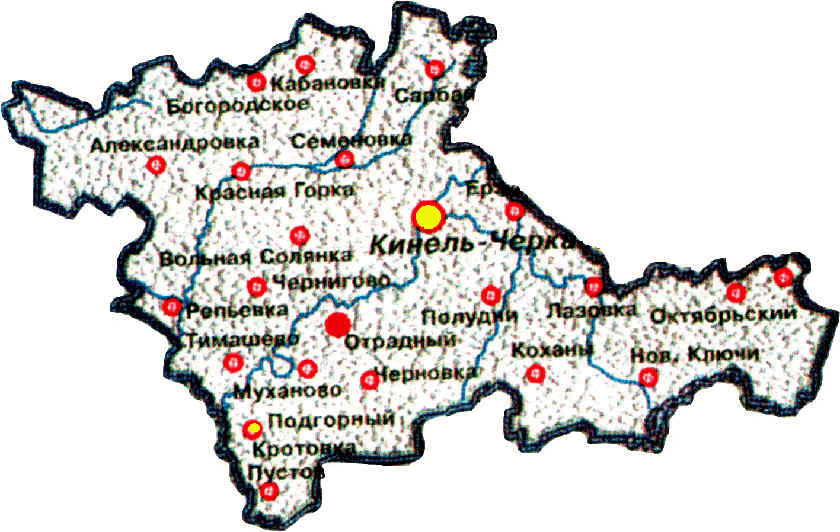 Выпуск № 53 от  26 июля  2022годаПОСТАНОВЛЕНИЕ         от 26 07.2022г. № 80[Об утверждении порядка предоставления гражданами, претендующими на замещение должностей муниципальной  службы Администрации сельского поселения Кабановка муниципального района Кинель-Черкасский Самарской области и муниципальными служащими Администрации сельского поселения Кабановка муниципального района Кинель-Черкасский Самарской области, сведений о своих доходах, расходах, об имуществе и обязательствах имущественного характера, а так же сведений о доходах, расходах, об имуществе и обязательствах имущественного характера своих супруги (супруга) и несовершеннолетних детей ]     В соответствии с Федеральным законом от 02.03.2007 № 25-ФЗ «О муниципальной службе в Российской Федерации», Федеральным законом от 25.12.2008 № 273-ФЗ «О противодействии коррупции», Федеральным законом от 30.12.2012 № 230 ФЗ «О контроле за соответствием расходов лиц, замещающих государственные должности и иных лиц их доходам»ПОСТАНОВЛЯЮ:1.	Утвердить прилагаемый порядок предоставления гражданами, претендующими на замещение должностей муниципальной службы в Администрации сельского поселения Кабановка муниципального района Кинель-Черкасский Самарской области, и муниципальными служащими Администрации сельского поселения Кабановка муниципального района Кинель-Черкасский Самарской области, сведений о своих доходах , расходах, об имуществе и обязательствах имущественного характера, а так же сведений о доходах, расходах, об имуществе и обязательствах имущественного характера своих супруги (супруга) и несовершеннолетних детей.2.	Признать утратившим силу следующие постановления  Администрации сельского поселения Кабановка муниципального района Кинель-Черкасский Самарской области:от   23.03.2011г. № 33а «Положение  о предоставлении гражданами, претендующими на замещение должностей муниципальной службы, и лицами, замещающими должности муниципальной службы в сельском поселении Кабановка сведений о доходах, об имуществе и обязательствах имущественного характера, а также о доходах, об имуществе и обязательствах имущественного характера своих супруги ( супруга) и несовершеннолетних детей»от 11.07.2013г. № 56 «« О протесте прокурора Кинель-Черкасского района от28.06.2013г № 86-44-1409-13 на Положение « О предоставление гражданам, претендующим на замещение должностей муниципальной службы, и муниципальными служащими сведений о доходах, об имуществе и обязательствах имущественного характера», утвержденное постановлением администрации с\п Кабановка от 23.03.2011 № 33а»3.	Опубликовать настоящее постановление в газете «Кабановские вести».4.	 Контроль за выполнением настоящего постановления  оставляю за собою.5.	Настоящее постановление вступает в силу со дня его официального опубликования.Глава сельского поселения Кабановкамуниципального района Кинель-Черкасский Самарской области                                   Ю.Г.ШароновПорядок предоставления гражданами, претендующими на замещение должностей муниципальной службы в Администрации сельского поселения Кабановка муниципального района  Кинель-Черкасский Самарской области, и муниципальными служащими Администрации сельского поселения Кабановка муниципального района Кинель-Черкасский Самарской области, сведений о своих доходах, расходах, об имуществе и обязательствах имущественного характера, а также сведения о доходах, расходах, об имуществе и обязательствах имущественного характера своих супруги (супруга) и несовершеннолетних детей1. Настоящим Порядком в соответствии со статьей 15 Федерального закона от 02.03.2007 № 25-ФЗ «О муниципальной службе в Российской Федерации», статьей 8 Федерального закона от 25.12.2008 № 273-ФЗ «О противодействии коррупции», пунктом 4 статьи 4 Федерального закона от 03.12.2012 № 230-ФЗ «О контроле за соответствием расходов лиц, замещающих государственные должности, и иных лиц их доходам», с учетом Указа Президента Российской Федерации от 18.05.2009 № 559 «О представлении гражданами, претендующими на замещение должностей федеральной государственной службы, и федеральными государственными служащими сведений о доходах, об имуществе и обязательствах имущественного характера», Указа Президента Российской Федерации от 02.04.2013 № 310 «О мерах по реализации отдельных положений Федерального закона «О контроле за соответствием расходов лиц, замещающих государственные должности, и иных лиц их доходам»  определяется процедура представления гражданами, претендующими на замещение должностей муниципальной службы в Администрации сельского поселения Кабановка муниципального района Кинель-Черкасский Самарской области, предусмотренных перечнем должностей, утвержденным постановлением Администрации сельского поселения Кабановка муниципального района  Кинель-Черкасский Самарской области (далее — перечень должностей), и муниципальными служащими Администрации сельского поселения Кабановка муниципального района Кинель-Черкасский Самарской области, замещающими должности муниципальной службы, предусмотренные перечнем должностей, сведений о полученных ими доходах, расходах, об имуществе, принадлежащем им на праве собственности, и об их обязательствах имущественного характера, а также сведений о доходах, расходах супруги (супруга) и несовершеннолетних детей, об имуществе, принадлежащем им на праве собственности, и об их обязательствах имущественного характера (далее — сведения о доходах, расходах, об имуществе и обязательствах имущественного характера).2. Обязанность представлять сведения о доходах, об имуществе и обязательствах имущественного характера в соответствии с федеральными законами возлагается:а) на гражданина, претендующего на замещение должности муниципальной службы, предусмотренной перечнем должностей;б) на муниципального служащего, замещавшего по состоянию на 31 декабря отчетного года должность муниципальной службы, предусмотренную перечнем должностей.в) на муниципального служащего, замещающего должность муниципальной службы, не предусмотренную указанным перечнем должностей, и претендующего на замещение должности муниципальной службы, предусмотренной этим перечнем (далее - кандидат на должность, предусмотренную перечнем).3. Обязанность представлять сведения о расходах в соответствии с федеральными законами возлагается:а) на муниципального служащего, замещающего должность муниципальной службы, предусмотренную перечнем должностей;б) на гражданина, замещавшего должность муниципальной службы, предусмотренную перечнем должностей, и уволенного с муниципальной службы при осуществления контроля за расходами указанных лиц, предусмотренного Федеральным законом от 03.12.2012 № 230-ФЗ «О контроле за соответствием расходов лиц, замещающих государственные должности, и иных лиц их доходам».4. Сведения о доходах, об имуществе и обязательствах имущественного характера представляются по утвержденной Президентом Российской Федерации форме справки, заполненной с использованием специального программного обеспечения «Справки БК», размещенного на официальном сайте Президента Российской Федерации:а) гражданами - при поступлении на муниципальную службу на должности муниципальной службы, предусмотренные перечнем должностей;б) кандидатами на должности, предусмотренные перечнем, - при назначении на должности муниципальной службы, предусмотренные перечнем должностей;в) муниципальными служащими, замещающими должности муниципальной службы, предусмотренные перечнем должностей — ежегодно, не позднее 30 апреля года, следующего за отчетным.5. Гражданин при назначении на должность муниципальной службы, предусмотренную перечнем должностей, представляет:а) сведения о своих доходах, полученных от всех источников (включая доходы по прежнему месту работы или месту замещения выборной должности, пенсии, пособия, иные выплаты) за календарный год, предшествующий году подачи документов для замещения должности муниципальной службы, а также сведения об имуществе, принадлежащем ему на праве собственности, и о своих обязательствах имущественного характера по состоянию на первое число месяца, предшествующего месяцу подачи документов для замещения должности муниципальной службы (на отчетную дату);б) сведения о доходах супруги (супруга) и несовершеннолетних детей, полученных от всех источников (включая заработную плату, пенсии, пособия, иные выплаты) за календарный год, предшествующий году подачи гражданином документов для замещения должности муниципальной службы, а также сведения об имуществе, принадлежащем им на праве собственности, и об их обязательствах имущественного характера по состоянию на первое число месяца, предшествующего месяцу подачи гражданином документов для замещения должности муниципальной службы (на отчетную дату);6. Кандидат на должность, предусмотренную перечнем, представляет сведения о доходах, об имуществе и обязательствах имущественного характера в соответствии с пунктом 5 настоящего Порядка.7. Муниципальный служащий, замещающий должность муниципальной службы, предусмотренную перечнем должностей, представляет ежегодно:а) сведения о своих доходах, полученных за отчетный период (с 1 января по 31 декабря) от всех источников (включая денежное содержание, пенсии, пособия, иные выплаты), а также сведения об имуществе, принадлежащем ему на праве собственности, и о своих обязательствах имущественного характера по состоянию на конец отчетного периода;б) сведения о доходах супруги (супруга) и несовершеннолетних детей, полученных за отчетный период (с 1 января по 31 декабря) от всех источников (включая заработную плату, пенсии, пособия, иные выплаты), а также сведения об имуществе, принадлежащем им на праве собственности, и об их обязательствах имущественного характера по состоянию на конец отчетного периода;в) сведения о своих расходах, а также о расходах своих супруги (супруга) и несовершеннолетних детей по каждой сделке по приобретению земельного участка, другого объекта недвижимости, транспортного средства, ценных бумаг, акций (долей участия, паев в уставных (складочных) капиталах организаций), цифровых финансовых активов, цифровой валюты, совершенной им, его супругой (супругом) и (или) несовершеннолетними детьми в течение календарного года, предшествующего году представления сведений (далее — отчетный период), если общая сумма таких сделок превышает общий доход данного лица и его супруги (супруга) за три последних года, предшествующих отчетному периоду, и об источниках получения средств, за счет которых совершены эти сделки.8. Гражданин, замещавший должность муниципальной службы, предусмотренную перечнем должностей, предоставляет сведения:а) о своих расходах, а также о расходах супруги (супруга) и несовершеннолетних детей по каждой сделке по приобретению земельного участка, другого объекта недвижимости, транспортного средства, ценных бумаг, акций (долей участия, паев в уставных (складочных) капиталах организаций), цифровых финансовых активов, цифровой валюты, совершенной им, его супругой (супругом) и (или) несовершеннолетними детьми в течение отчетного периода, если общая сумма таких сделок превышает общий доход данного лица и его супруги (супруга) за три последних года, предшествующих отчетному периоду;б) об источниках получения средств, за счет которых совершена сделка, указанная в подпункте «а» настоящего пункта.Указанные в настоящем пункте сведения предоставляются гражданином, замещавшим должность муниципальной службы, предусмотренную перечнем должностей, в случае их истребования кадровой службой органа местного самоуправления (уполномоченным сотрудником органа местного самоуправления) в течение 15 рабочих дней с даты их истребования в рамках осуществления контроля, предусмотренного   пунктом 4 статьи 4 Федерального закона от 03.12.2012 № 230-ФЗ «О контроле за соответствием расходов лиц, замещающих государственные должности, и иных лиц их доходам».9. Сведения о расходах представляются по утвержденной Президентом Российской Федерации форме справки, заполненной с использованием специального программного обеспечения «Справки БК», размещенного на официальном сайте Президента Российской Федерации. 10. Сведения о доходах, расходах, об имуществе и обязательствах имущественного характера представляются в кадровую службу органа местного самоуправления или уполномоченному сотруднику органа местного самоуправления.11. В случае если гражданин, претендующий на замещение должности муниципальной службы, предусмотренной перечнем должностей,  или муниципальный служащий, замещающий должность муниципальной службы, предусмотренную перечнем должностей,  обнаружили, что в представленных ими сведениях о доходах, об имуществе и обязательствах имущественного характера не отражены или не полностью отражены какие-либо сведения либо имеются ошибки, они вправе представить уточненные сведения в порядке, установленном настоящим Порядком.В случае если муниципальный служащий, замещающий должность муниципальной службы, предусмотренную перечнем должностей, или муниципальный служащий, замещавший такую должность, обнаружили, что в представленных ими сведениях о расходах не отражены или не полностью отражены какие-либо сведения либо имеются ошибки, они вправе представить уточненные сведения в порядке, установленном настоящим Порядком.Гражданин, претендующий на замещение должности муниципальной службы, предусмотренной перечнем должностей, или замещавший такую должность, может представить уточненные сведения в течение одного месяца со дня представления сведений в соответствии с подпунктом «а» пункта 4 настоящего Порядка. Кандидат на должность, предусмотренную перечнем, может представить уточненные сведения в течение одного месяца со дня представления сведений в соответствии с подпунктом «б» пункта 4 настоящего Порядка. Муниципальный служащий, замещающий должность муниципальной службы, предусмотренную перечнем должностей, может представить уточненные сведения в течение одного месяца после окончания срока, указанного в подпункте «в» пункта 4 настоящего Порядка.12. В случае непредставления муниципальным служащим, замещающим должность муниципальной службы, предусмотренную перечнем должностей, сведений о доходах, расходах, об имуществе и обязательствах имущественного характера супруги (супруга) и несовершеннолетних детей данный факт подлежит рассмотрению на соответствующей комиссии по соблюдению требований к служебному поведению муниципальных служащих и урегулированию конфликта интересов.13. Проверка достоверности и полноты сведений о доходах, расходах, об имуществе и обязательствах имущественного характера, представленных в соответствии с настоящим Порядком, осуществляется в порядке, определяемом нормативными правовыми актами Самарской области.          14. Сведения о доходах, расходах, об имуществе и обязательствах имущественного характера, представляемые в соответствии с настоящим Порядком, являются сведениями конфиденциального характера, если федеральным законом они не отнесены к сведениям, составляющим государственную тайну.15. Сведения о доходах, расходах, об имуществе и обязательствах имущественного характера муниципального служащего, замещающего должность муниципальной службы, предусмотренную перечнем должностей,  его супруги (супруга) и несовершеннолетних детей размещаются на официальном сайте соответствующего органа местного самоуправления и предоставляются средствам массовой информации для опубликования по их запросам в соответствии с муниципальным правовым актом.16. Муниципальные служащие, в должностные обязанности которых входит работа со сведениями о доходах, расходах, об имуществе и обязательствах имущественного характера, виновные в их разглашении или использовании в целях, не предусмотренных законодательством Российской Федерации, несут ответственность в соответствии с законодательством Российской Федерации.17. Сведения о доходах, расходах, об имуществе и обязательствах имущественного характера, представленные в соответствии с настоящим Порядком ежегодно, и информация о результатах проверки достоверности и полноты этих сведений приобщаются к личному делу соответствующего муниципального служащего. Указанные сведения также могут храниться в электронном виде.В случае если гражданин, претендующий на замещение должности муниципальной службы, предусмотренной перечнем должностей, или кандидат на должность, предусмотренную перечнем, представившие в кадровую службу органа местного самоуправления (уполномоченному сотруднику органа местного самоуправления) справки о своих доходах, об имуществе и обязательствах имущественного характера, а также справки о доходах, об имуществе и обязательствах имущественного характера своих супруги (супруга) и несовершеннолетних детей, не были назначены на должность муниципальной службы, такие справки возвращаются указанным лицам по их письменному заявлению вместе с другими документами.18. В случае непредставления или представления заведомо ложных сведений о доходах, об имуществе и обязательствах имущественного характера гражданин, претендующий на замещение должности муниципальной службы, предусмотренной перечнем должностей, не может быть назначен на должность муниципальной службы.19. В случае непредставления или представления заведомо ложных сведений о доходах, расходах, об имуществе и обязательствах имущественного характера муниципальный служащий, замещающий должность муниципальной службы, предусмотренную перечнем должностей,  освобождается от должности муниципальной службы или подвергается иным видам дисциплинарной ответственности в соответствии с законодательством Российской Федерации.РЕШЕНИЕот 26.07.2022г. № 15-1О внесении изменений в Правила землепользования и застройкисельского поселения Кабановка муниципального района Кинель-Черкасский Самарской областиВ соответствии со статьей 33 Градостроительного кодекса Российской Федерации, пунктом 20 части 1 статьи 14 Федерального закона от 06.10.2003 № 131-ФЗ «Об общих принципах организации местного самоуправления в Российской Федерации», с учетом заключения о результатах публичных слушаний по проекту изменений в Правила землепользования и застройки сельского поселения Кабановка муниципального района Кинель-Черкасский Самарской области от 20.07.2022г., Собрание представителей сельского поселения Кабановка муниципального района Кинель-Черкасский Самарской области решило:1. Внести следующие изменения в Правила землепользования и застройки сельского поселения Кабановка муниципального района Кинель-Черкасский Самарской области, утвержденные Собранием представителей сельского поселения Кабановка муниципального района Кинель-Черкасский Самарской области от 25.12.2013 № 18-2 (в редакции решения Собрания представителей сельского поселения Кабановка от 06.11.2015 № 4-1, от 01.06.2016 № 5-3, от 12.09.2016 № 25-1, от 20.12.2018 № 19-2, от 25.02.2020 № 5-1, от 26.06.2020 № 16-2, от 27.04.2021 № 6-1 , от 10.03.2022 № 3-1(далее по тексту – Правила)):1) статью 6 Правил дополнить частью 4.1 следующего содержания:«4.1. Основной или условно разрешенный вид разрешенного использования земельного участка считается выбранным в отношении такого земельного участка со дня внесения сведений о соответствующем виде разрешенного использования в Единый государственный реестр недвижимости. Внесение в Единый государственный реестр недвижимости сведений о вспомогательных видах разрешенного использования земельного участка не требуется.»;2) часть 1 статьи 17 Правил дополнить пунктом 8 следующего содержания:«8) обнаружение мест захоронений погибших при защите Отечества, расположенных в границах муниципальных образований.»;3) статью 18 Правил дополнить частью 12.2 следующего содержания:«12.2. Внесение изменений в Правила в связи с обнаружением мест захоронений погибших при защите Отечества, расположенных в границах муниципальных образований, осуществляется в течение шести месяцев с даты обнаружения таких мест, при этом проведение общественных обсуждений или публичных слушаний не требуется.»;4) пункт 2 части 3 статьи 34 Правил дополнить словами «, а также загрязнение территории загрязняющими веществами, предельно допустимые концентрации которых в водах водных объектов рыбохозяйственного значения не установлены».2. Опубликовать настоящее решение в течение десяти дней со дня принятия.3. Настоящее решение вступает в силу на следующий день после его официального опубликования.Председатель Собрания представителейсельского поселения Кабановкамуниципального района Кинель-ЧеркасскийСамарской области							О.В.КузнецовГлава сельского поселения Кабановкамуниципального района Кинель-ЧеркасскийСамарской области							Ю.Г.ШароновПОСТАНОВЛЕНИЕот 26.07.2022 № 81[О внесении изменений в постановление Администрации сельского поселения Кабановка от 25.04.2018 №52 «Об утверждении муниципальной программы «Развитие культуры, молодежной политики, физической культуры и спорта на территории сельского поселения Кабановка муниципального района Кинель-Черкасский Самарской области» на 2019-2027 годы»]	Руководствуясь распоряжением Администрации поселения Кабановка от 20.07.2022 № 21 «О разработке проектов постановлений Администрации поселения Кабановка «О внесении изменений в муниципальные программы сельского поселения Кабановка Кинель-Черкасского района Самарской области», ПОСТАНОВЛЯЮ:1. Внести в постановление Администрации сельского поселения Кабановка от 25.04.2018 №52 «Об утверждении муниципальной программы «Развитие культуры, молодежной политики, физической культуры и спорта на территории сельского поселения Кабановка муниципального района Кинель-Черкасский Самарской области» на 2019-2027 годы» следующие изменения: в муниципальной программе «Развитие культуры, молодежной политики, физической культуры и спорта на территории сельского поселения Кабановка муниципального района Кинель-Черкасский Самарской области» на 2019-2027 годы (далее – муниципальная программа):в паспорте муниципальной программы:раздел «Объемы бюджетных ассигнований муниципальной программы» изложить в следующей редакции:«Общий объем бюджетных ассигнований на реализацию муниципальной программы составляет 35467,1 тыс. рублей, в том числе по годам:2019 год – 4257,9 тыс. рублей;2020 год – 4358,8 тыс. рублей;2021 год – 3720,4 тыс. рублей;2022 год – 4359,4 тыс. рублей;2023 год – 4137,9 тыс. рублей;2024 год – 4448,9 тыс. рублей;2025 год – 3394,6 тыс. рублей;*2026 год – 3394,6 тыс. рублей;*2027 год – 3394,6 тыс. рублей.*Из них:-за счет средств областного бюджета в 2019 году – 2368,9 тыс. рублей, в том числе за счёт субсидий местным бюджетам для софинансирования расходных обязательств по вопросам местного значения предоставляемых с учётом выполнения показателей социально-экономического развития (далее – стимулирующие субсидии) – 2368,9 тыс. рублей;- за счет средств бюджета района – 6704,4 тыс. рублей, по годам:2019 год – 0,0 тыс. рублей;2020 год – 0,0 тыс. рублей;2021 год – 2000,0 тыс. рублей;2022 год – 2052,1 тыс. рублей;2023 год – 1598,0 тыс. рублей;2024 год – 1054,3 тыс. рублей;2025 год – 0,0 тыс. рублей;2026 год – 0,0 тыс. рублей;2027 год – 0,0 тыс. рублей;- за счет средств бюджета поселения – 26393,8 тыс. рублей, по годам:2019 год – 1889,0 тыс. рублей;2020 год – 4358,8 тыс. рублей;2021 год – 1720,4 тыс. рублей;2022 год – 2307,3 тыс. рублей;2023 год – 2539,9 тыс. рублей;2024 год – 3394,6 тыс. рублей;2025 год – 3394,6 тыс. рублей;*2026 год – 3394,6 тыс. рублей;*2027 год – 3394,6 тыс. рублей;**финансирование основных мероприятий муниципальной программы в 2025-2027 годах носит прогнозный характер»;в тексте муниципальной программы:абзац 7 раздела 6 «Информация о ресурсном обеспечении муниципальной программы» изложить в следующей редакции:«Общий объем бюджетных ассигнований на реализацию муниципальной программы составляет 35467,1 тыс. рублей, в том числе по годам:2019 год – 4257,9 тыс. рублей;2020 год – 4358,8 тыс. рублей;2021 год – 3720,4 тыс. рублей;2022 год – 4359,4 тыс. рублей;2023 год – 4137,9 тыс. рублей;2024 год – 4448,9 тыс. рублей;2025 год – 3394,6 тыс. рублей;*2026 год – 3394,6 тыс. рублей;*2027 год – 3394,6 тыс. рублей.*Из них:-за счет средств областного бюджета в 2019 году – 2368,9 тыс. рублей, в том числе за счёт субсидий местным бюджетам для софинансирования расходных обязательств по вопросам местного значения предоставляемых с учётом выполнения показателей социально-экономического развития (далее – стимулирующие субсидии) – 2368,9 тыс. рублей;- за счет средств бюджета района – 6704,4 тыс. рублей, по годам:2019 год – 0,0 тыс. рублей;2020 год – 0,0 тыс. рублей;2021 год – 2000,0 тыс. рублей;2022 год – 2052,1 тыс. рублей;2023 год – 1598,0 тыс. рублей;2024 год – 1054,3 тыс. рублей;2025 год – 0,0 тыс. рублей;2026 год – 0,0 тыс. рублей;2027 год – 0,0 тыс. рублей;- за счет средств бюджета поселения – 26393,8 тыс. рублей, по годам:2019 год – 1889,0 тыс. рублей;2020 год – 4358,8 тыс. рублей;2021 год – 1720,4 тыс. рублей;2022 год – 2307,3 тыс. рублей;2023 год – 2539,9 тыс. рублей;2024 год – 3394,6 тыс. рублей;2025 год – 3394,6 тыс. рублей;*2026 год – 3394,6 тыс. рублей;*2027 год – 3394,6 тыс. рублей;**финансирование основных мероприятий муниципальной программы в 2025-2027 годах носит прогнозный характер»;приложение 1 к муниципальной программе изложить в редакции приложения к настоящему постановлению.2.Контроль за выполнением настоящего постановления оставляю за собой.3.Опубликовать настоящее постановление в газете «Кабановские вести».4.Настоящее постановление вступает в силу со дня его официального опубликования.Глава сельского поселения Кабановка			                 Ю.Г. ШароновПриложение к постановлению Администрации поселения Кабановка от 26.07.2022 № 81 Приложение 1к муниципальной программе «Развитие культуры, молодежной политики, физической культуры и спорта на территории сельского поселения Кабановка муниципального района Кинель-Черкасский Самарской области» на 2019-2027 годыПеречень основных мероприятий муниципальной программы «Развитие культуры, молодежной политики, физической культуры и спорта на территории сельского поселения Кабановка муниципального района Кинель-Черкасский Самарской области» на 2019-2027 годыПОСТАНОВЛЕНИЕот 26.07.2022г.  № 82[О внесении изменений в постановление Администрации поселения Кабановка от 08.12.2016 №157 «Об утверждении муниципальной программы «Повышение эффективности муниципального управления в сельском поселении Кабановка Кинель-Черкасского района Самарской области» на 2017-2025 годы»]Руководствуясь распоряжением Администрации поселения Кабановка от 20.07.2022 № 21 «О разработке проектов постановлений Администрации поселения Кабановка «О внесении изменений в муниципальные программы сельского поселения Кабановка Кинель-Черкасского района Самарской области»», ПОСТАНОВЛЯЮ:1. Внести в постановление Администрации поселения Кабановка от 08.12.2016 №157 «Об утверждении муниципальной программы «Повышение эффективности муниципального управления в сельском поселении Кабановка Кинель-Черкасского района Самарской области» на 2017-2025 годы» следующие изменения:в муниципальной программе «Повышение эффективности муниципального управления в сельском поселении Кабановка Кинель-Черкасского района Самарской области» на 2017-2025 годы (далее – муниципальная программа):в паспорте муниципальной программы:раздел «Объемы бюджетных ассигнований муниципальной программы» изложить в следующей редакции:«Общий объем бюджетных ассигнований на реализацию муниципальной программы составляет 25020,9 тыс. рублей, в том числе по годам:2017 год – 2302,4 тыс. рублей;2018 год – 2532,0 тыс. рублей;2019 год – 2650,5тыс. рублей;2020 год – 2894,3 тыс. рублей;2021 год – 2979,2 тыс. рублей;2022 год – 3132,9 тыс. рублей;2023 год – 2922,3 тыс. рублей;2024 год – 2930,6 тыс. рублей;2025 год – 2676,7 тыс. рублей*.Из них:- за счет средств федерального бюджета – 1828,7 тыс. рублей, в том числе по годам:2017 год – 186,2 тыс. рублей;2018 год – 207,9 тыс. рублей;2019 год – 224,1 тыс. рублей;2020 год – 236,2 тыс. рублей;2021 год – 236,9 тыс. рублей;2022 год – 237,9 тыс. рублей;2023 год – 245,6 тыс. рублей;2024 год – 253,9 тыс. рублей;2025 год – 0,0 тыс. рублей,- за счет средств бюджета поселения – 23192,2 тыс. рублей, в том числе по годам:2017 год – 2116,2 тыс. рублей;2018 год – 2324,1 тыс. рублей;2019 год – 2426,4 тыс. рублей;2020 год – 2658,1 тыс. рублей;2021 год – 2742,3 тыс. рублей;2022 год – 2895,0 тыс. рублей;2023 год – 2676,7 тыс. рублей;2024 год – 2676,7 тыс. рублей;2025 год – 2676,7 тыс. рублей*.*Финансирование основных мероприятий муниципальной программы в 2025 году носит прогнозный характер»;в тексте муниципальной программы:абзац 3 раздела 6 «Информация о ресурсном обеспечении муниципальной программы» изложить в следующей редакции:«Общий объем бюджетных ассигнований на реализацию муниципальной программы составляет 25020,9 тыс. рублей, в том числе по годам:2017 год – 2302,4 тыс. рублей;2018 год – 2532,0 тыс. рублей;2019 год – 2650,5тыс. рублей;2020 год – 2894,3 тыс. рублей;2021 год – 2979,2 тыс. рублей;2022 год – 3132,9 тыс. рублей;2023 год – 2922,3 тыс. рублей;2024 год – 2930,6 тыс. рублей;2025 год – 2676,7 тыс. рублей*.Из них:- за счет средств федерального бюджета – 1828,7 тыс. рублей, в том числе по годам:2017 год – 186,2 тыс. рублей;2018 год – 207,9 тыс. рублей;2019 год – 224,1 тыс. рублей;2020 год – 236,2 тыс. рублей;2021 год – 236,9 тыс. рублей;2022 год – 237,9 тыс. рублей;2023 год – 245,6 тыс. рублей;2024 год – 253,9 тыс. рублей;2025 год – 0,0 тыс. рублей,- за счет средств бюджета поселения – 23192,2 тыс. рублей, в том числе по годам:2017 год – 2116,2 тыс. рублей;2018 год – 2324,1 тыс. рублей;2019 год – 2426,4 тыс. рублей;2020 год – 2658,1 тыс. рублей;2021 год – 2742,3 тыс. рублей;2022 год – 2895,0 тыс. рублей;2023 год – 2676,7 тыс. рублей;2024 год – 2676,7 тыс. рублей;2025 год – 2676,7 тыс. рублей*.*Финансирование основных мероприятий муниципальной программы в 2025 году носит прогнозный характер»;приложение 2 к муниципальной программе изложить в редакции приложения к настоящему постановлению.2.Контроль за выполнением настоящего постановления оставляю за собой.3.Опубликовать настоящее постановление в газете «Кабановские вести».4.Настоящее постановление вступает в силу со дня его официального опубликования.Глава сельского поселения Кабановка                                       Ю.Г.ШароновПриложение к постановлению Администрациипоселения Кабановка от 26.07.2022г. № 82Приложение 2к муниципальной программе  «Повышение эффективности муниципального управления в сельском поселении Кабановка Кинель-Черкасскогорайона Самарской области» на 2017-2025 годы» Перечень основных мероприятий по реализации муниципальной программы «Повышение эффективности муниципального управления в сельском поселении Кабановка Кинель-Черкасского района Самарской области» на 2017-2025 годыПОСТАНОВЛЕНИЕот 26.07.2022 № 83[О внесении изменений в постановление Администрации сельского поселения Кабановка от 25.04.2018 №53 «Об утверждении муниципальной программы «Комплексное развитие систем ЖКХ в сельском поселении Кабановка муниципального района Кинель-Черкасский Самарской области» на 2019-2027 годы»]Руководствуясь распоряжением Администрации поселения Кабановка от 20.07.2022 № 21 «О разработке проектов постановлений Администрации поселения Кабановка «О внесении изменений в муниципальные программы сельского поселения Кабановка Кинель-Черкасского района Самарской области», ПОСТАНОВЛЯЮ:1. Внести в постановление Администрации сельского поселения Кабановка от 25.04.2018 №53 «Об утверждении муниципальной программы «Комплексное развитие систем ЖКХ в сельском поселении Кабановка муниципального района Кинель-Черкасский Самарской области» на 2019-2027 годы» следующие изменения:   в муниципальной программе «Комплексное развитие систем ЖКХ в сельском поселении Кабановка муниципального района Кинель-Черкасский Самарской области» на 2019-2027 годы (далее – муниципальная программа):в паспорте муниципальной программы:раздел «Объемы бюджетных ассигнований муниципальной программы» изложить в следующей редакции: «Общий объем бюджетных ассигнований на реализацию муниципальной программы составляет 2748,8 тыс. рублей, в том числе по годам:2019 год – 847,9 тыс. рублей;2020 год – 245,6 тыс. рублей;2021 год – 1133,2 тыс. рублей;2022 год – 497,1 тыс. рублей;2023 год – 25,0 тыс. рублей;2024 год – 0,0 тыс. рублей;2025 год – 0,0 тыс. рублей;2026 год – 0,0 тыс. рублей;2027 год – 0,0 тыс. рублей.Из них:-за счет средств областного бюджета – 250,0 тыс. рублей, в том числе за счёт субсидий местным бюджетам для софинансирования расходных обязательств по вопросам местного значения предоставляемых с учётом выполнения показателей социально-экономического развития (далее – стимулирующие субсидии) – 250,0 тыс. рублей, в том числе по годам:2019 год – 250,0 тыс. рублей, в т.ч. за счёт стимулирующих субсидий – 250,0 тыс. рублей;2020 год – 0,0 тыс. рублей;2021 год – 0,0 тыс. рублей;2022 год – 0,0 тыс. рублей;2023 год – 0,0 тыс. рублей;2024 год – 0,0 тыс. рублей;2025 год – 0,0 тыс. рублей;2026 год – 0,0 тыс. рублей;2027 год – 0,0 тыс. рублей;- за счет средств бюджета поселения – 2214,8 тыс. рублей, по годам:2019 год – 597,9 тыс. рублей;2020 год – 245,6 тыс. рублей;2021 год – 849,2 тыс. рублей;2022 год – 497,1 тыс. рублей;2023 год – 25,0 тыс. рублей;2024 год – 0,0 тыс. рублей;2025 год – 0,0 тыс. рублей;2026 год – 0,0 тыс. рублей;2027 год – 0,0 тыс. рублей;- за счет средств бюджета района в 2021 году – 284,0 тыс. рублей»;в тексте муниципальной программы:абзац 5 раздела 6 «Информация о ресурсном обеспечении муниципальной программы» изложить в следующей редакции:«Общий объем бюджетных ассигнований на реализацию муниципальной программы составляет 2748,8 тыс. рублей, в том числе по годам:2019 год – 847,9 тыс. рублей;2020 год – 245,6 тыс. рублей;2021 год – 1133,2 тыс. рублей;2022 год – 497,1 тыс. рублей;2023 год – 25,0 тыс. рублей;2024 год – 0,0 тыс. рублей;2025 год – 0,0 тыс. рублей;2026 год – 0,0 тыс. рублей;2027 год – 0,0 тыс. рублей.Из них:-за счет средств областного бюджета – 250,0 тыс. рублей, в том числе за счёт субсидий местным бюджетам для софинансирования расходных обязательств по вопросам местного значения предоставляемых с учётом выполнения показателей социально-экономического развития (далее – стимулирующие субсидии) – 250,0 тыс. рублей, в том числе по годам:2019 год – 250,0 тыс. рублей, в т.ч. за счёт стимулирующих субсидий – 250,0 тыс. рублей;2020 год – 0,0 тыс. рублей;2021 год – 0,0 тыс. рублей;2022 год – 0,0 тыс. рублей;2023 год – 0,0 тыс. рублей;2024 год – 0,0 тыс. рублей;2025 год – 0,0 тыс. рублей;2026 год – 0,0 тыс. рублей;2027 год – 0,0 тыс. рублей;- за счет средств бюджета поселения – 2214,8 тыс. рублей, по годам:2019 год – 597,9 тыс. рублей;2020 год – 245,6 тыс. рублей;2021 год – 849,2 тыс. рублей;2022 год – 497,1 тыс. рублей;2023 год – 25,0 тыс. рублей;2024 год – 0,0 тыс. рублей;2025 год – 0,0 тыс. рублей;2026 год – 0,0 тыс. рублей;2027 год – 0,0 тыс. рублей;- за счет средств бюджета района в 2021 году – 284,0 тыс. рублей»;приложение 1 к муниципальной программе изложить в редакции приложения к настоящему постановлению.2.Контроль за выполнением настоящего постановления оставляю за собой.3.Опубликовать настоящее постановление в газете «Кабановские вести».4. Настоящее постановление вступает в силу со дня его официального опубликования.Глава сельского поселения Кабановка                                                       Ю.Г. ШароновПриложение к постановлению Администрации поселения Кабановка от 26.07.2022 № 83Приложение 1к муниципальной программе «Комплексное развитие систем ЖКХ в сельском поселении Кабановка муниципального район Кинель-Черкасский Самарской области» на 2019-2027 годыПеречень основных мероприятий муниципальной программы «Комплексное развитие систем ЖКХ в сельском поселении Кабановка муниципального район Кинель-Черкасский Самарской области» на 2019-2027 годыПОСТАНОВЛЕНИЕот 26.07.2022 № 84[О внесении изменений в постановление Администрации сельского поселения Кабановка от 25.04.2018 №50 «Об утверждении муниципальной программы «Дорожная деятельность в сельском поселении Кабановка муниципального района Кинель-Черкасский Самарской области» на 2019-2027 годы»]	Руководствуясь распоряжением Администрации поселения Кабановка от 20.07.2022 № 21 «О внесении изменений в муниципальные программы, утвержденные постановлениями Главы сельского поселения Кабановка», ПОСТАНОВЛЯЮ:1. Внести в постановление Администрации сельского поселения Кабановка от 25.04.2018 №50 «Об утверждении муниципальной программы «Дорожная деятельность в сельском поселении Кабановка муниципального района Кинель-Черкасский Самарской области» на 2019-2027 годы» следующие изменения: в муниципальной программе «Дорожная деятельность в сельском поселении Кабановка муниципального района Кинель-Черкасский Самарской области» на 2019-2027 годы (далее – муниципальная программа):в паспорте муниципальной программы:раздел «Объемы бюджетных ассигнований муниципальной программы» изложить в следующей редакции:«Общий объем бюджетных ассигнований муниципальной программы составляет 20 230,0 тыс. рублей, в том числе по годам:2019 год – 2664,3 тыс. рублей;2020 год – 1834,4 тыс. рублей;2021 год – 1978,9 тыс. рублей;2022 год – 4207,9 тыс. рублей;2023 год – 1908,9 тыс. рублей;2024 год – 1908,9 тыс. рублей;2025 год – 1908,9 тыс. рублей;*2026 год – 1908,9 тыс. рублей;*2027 год – 1908,9 тыс. рублей.*Из них:-за счет средств областного бюджета – 22,3 тыс. рублей, в том числе за счет субсидий местным бюджетам для софинансирования расходных обязательств по вопросам местного значения предоставляемых с учетом выполнения показателей социально-экономического развития (далее – стимулирующие субсидии) – 22,3 тыс. рублей, в том числе по годам:2019 год – 22,3 тыс. рублей, в т.ч. за счет стимулирующих субсидий – 22,3 тыс. рублей;2020 год – 0,0 тыс. рублей;2021 год – 0,0 тыс. рублей;2022 год – 0,0 тыс. рублей;2023 год – 0,0 тыс. рублей;2024 год – 0,0 тыс. рублей;2025 год – 0,0 тыс. рублей;2026 год – 0,0 тыс. рублей;2027 год – 0,0 тыс. рублей;- за счет средств бюджета поселения – 20 207,7 тыс. рублей, по годам:2019 год – 2642,0 тыс. рублей;2020 год – 1834,4 тыс. рублей;2021 год – 1978,9 тыс. рублей;2022 год – 4 207,9 тыс. рублей;2023 год – 1908,9 тыс. рублей;2024 год – 1908,9 тыс. рублей;2025 год – 1908,9 тыс. рублей;*2026 год – 1908,9 тыс. рублей;*2027 год – 1908,9 тыс. рублей;**финансирование основных мероприятий муниципальной программы в 2025-2027 годах носит прогнозный характер»;в тексте муниципальной программы:абзац 6 раздела 6 «Информация о ресурсном обеспечении муниципальной программы» изложить в следующей редакции:«Общий объем бюджетных ассигнований муниципальной программы составляет 20 230,0 тыс. рублей, в том числе по годам:2019 год – 2664,3 тыс. рублей;2020 год – 1834,4 тыс. рублей;2021 год – 1978,9 тыс. рублей;2022 год – 4207,9 тыс. рублей;2023 год – 1908,9 тыс. рублей;2024 год – 1908,9 тыс. рублей;2025 год – 1908,9 тыс. рублей;*2026 год – 1908,9 тыс. рублей;*2027 год – 1908,9 тыс. рублей.*Из них:-за счет средств областного бюджета – 22,3 тыс. рублей, в том числе за счет субсидий местным бюджетам для софинансирования расходных обязательств по вопросам местного значения предоставляемых с учетом выполнения показателей социально-экономического развития (далее – стимулирующие субсидии) – 22,3 тыс. рублей, в том числе по годам:2019 год – 22,3 тыс. рублей, в т.ч. за счет стимулирующих субсидий – 22,3 тыс. рублей;2020 год – 0,0 тыс. рублей;2021 год – 0,0 тыс. рублей;2022 год – 0,0 тыс. рублей;2023 год – 0,0 тыс. рублей;2024 год – 0,0 тыс. рублей;2025 год – 0,0 тыс. рублей;2026 год – 0,0 тыс. рублей;2027 год – 0,0 тыс. рублей;- за счет средств бюджета поселения – 20 207,7 тыс. рублей, по годам:2019 год – 2642,0 тыс. рублей;2020 год – 1834,4 тыс. рублей;2021 год – 1978,9 тыс. рублей;2022 год – 4 207,9 тыс. рублей;2023 год – 1908,9 тыс. рублей;2024 год – 1908,9 тыс. рублей;2025 год – 1908,9 тыс. рублей;*2026 год – 1908,9 тыс. рублей;*2027 год – 1908,9 тыс. рублей;**финансирование основных мероприятий муниципальной программы в 2025-2027 годах носит прогнозный характер»;приложение 1 к муниципальной программе изложить в редакции приложения к настоящему постановлению.2.Контроль за выполнением настоящего постановления оставляю за собой.3.Опубликовать настоящее постановление в газете «Кабановские вести».4.Настоящее постановление вступает в силу со дня его официального опубликования.Глава сельского поселения Кабановка                                   Ю.Г. ШароновПриложениек постановлению Администрации поселения Кабановкаот 26.07.2022 № 84Приложение 1к муниципальной программе «Дорожная деятельность в сельском поселении Кабановка муниципального района Кинель-Черкасский Самарской области» на 2019-2027 годыПеречень основных мероприятий муниципальной программы «Дорожная деятельность в сельском поселении Кабановка муниципального района Кинель-Черкасский Самарской области» на 2019-2027 годыПОСТАНОВЛЕНИЕот 26.07.2022 № 85[О внесении изменений в постановление Администрации поселения Кабановка от 27.12.2017 №138 «Об утверждении муниципальной программы «Развитие градостроительной деятельности и обеспечение реализации документов территориального планирования на территории сельского поселения Кабановка Кинель-Черкасского района Самарской области» на 2018-2026 годы»]	Руководствуясь распоряжением Администрации поселения Кабановка от 20.07.2022 № 21 «О внесении изменений в муниципальные программы, утвержденные постановлениями Главы сельского поселения Кабановка», ПОСТАНОВЛЯЮ:1. Внести в постановление Администрации поселения Кабановка от 27.12.2017 №138 «Об утверждении муниципальной программы «Развитие градостроительной деятельности и обеспечение реализации документов территориального планирования на территории сельского поселения Кабановка Кинель-Черкасского района Самарской области» на 2018-2026 годы» следующие изменения: в муниципальной программе «Развитие градостроительной деятельности и обеспечение реализации документов территориального планирования на территории сельского поселения Кабановка Кинель-Черкасского района Самарской области» на 2018-2026 годы (далее – муниципальная программа):в паспорте муниципальной программы:раздел «Объемы бюджетных ассигнований муниципальной программы» изложить в следующей редакции:«Общий объем бюджетных ассигнований на реализацию муниципальной программы составляет 4728,1 тыс. рублей;2018 год – 129,0 тыс. рублей;2019 год – 0,0 тыс. рублей;2020 год – 1470,2 тыс. рублей;2021 год – 0,0 тыс. рублей;2022 год – 0,0 тыс. рублей;2023 год – 3128,9 тыс. рублей;2024 год – 0,0 тыс. рублей;2025 год – 0,0 тыс. рублей;2026 год – 0,0 тыс. рублей.Из них:- за счет средств областного бюджета – 3453,8 тыс. рублей, в том числе по годам:2018 год – 0,0 тыс. рублей;2019 год – 0,0 тыс. рублей;2020 год – 1107,1 тыс. рублей;2021 год – 0,0 тыс.рублей;2022 год – 0,0 тыс. рублей;2023 год – 2346,7 тыс.рублей;2024 год – 0,0 тыс. рублей;2025 год – 0,0 тыс. рублей;2026 год – 0,0 тыс. рублей;- за счет средств бюджета поселения – 1274,3 тыс. рублей, в том числе по годам:2018 год – 129,0 тыс. рублей;2019 год – 0,0 тыс. рублей;2020 год – 363,1 тыс. рублей;2021 год – 0,0 тыс. рублей;2022 год – 0,0 тыс. рублей;2023 год – 782,2 тыс. рублей;2024 год – 0,0 тыс. рублей;2025 год – 0,0 тыс. рублей;2026 год – 0,0 тыс. рублей»;в тексте муниципальной программы:абзац 2 раздела 6 «Информация о ресурсном обеспечении муниципальной программы» изложить в следующей редакции:«Общий объем бюджетных ассигнований на реализацию муниципальной программы составляет 4728,1 тыс. рублей;2018 год – 129,0 тыс. рублей;2019 год – 0,0 тыс. рублей;2020 год – 1470,2 тыс. рублей;2021 год – 0,0 тыс. рублей;2022 год – 0,0 тыс. рублей;2023 год – 3128,9 тыс. рублей;2024 год – 0,0 тыс. рублей;2025 год – 0,0 тыс. рублей;2026 год – 0,0 тыс. рублей.Из них:- за счет средств областного бюджета – 3453,8 тыс. рублей, в том числе по годам:2018 год – 0,0 тыс. рублей;2019 год – 0,0 тыс. рублей;2020 год – 1107,1 тыс. рублей;2021 год – 0,0 тыс.рублей;2022 год – 0,0 тыс. рублей;2023 год – 2346,7 тыс.рублей;2024 год – 0,0 тыс. рублей;2025 год – 0,0 тыс. рублей;2026 год – 0,0 тыс. рублей;- за счет средств бюджета поселения – 1274,3 тыс. рублей, в том числе по годам:2018 год – 129,0 тыс. рублей;2019 год – 0,0 тыс. рублей;2020 год – 363,1 тыс. рублей;2021 год – 0,0 тыс. рублей;2022 год – 0,0 тыс. рублей;2023 год – 782,2 тыс. рублей;2024 год – 0,0 тыс. рублей;2025 год – 0,0 тыс. рублей;2026 год – 0,0 тыс. рублей»;приложение 2 к муниципальной программе изложить в редакции приложения к настоящему постановлению.2.Контроль за выполнением настоящего постановления оставляю за собой.3.Опубликовать настоящее постановление в газете «Кабановские вести».4.Настоящее постановление вступает в силу со дня его официального опубликования.Глава сельского поселения Кабановка                                                                      Ю.Г. ШароновПриложение  к постановлению Администрациипоселения Кабановка от 26.07.2022 № 85Приложение 2к муниципальной программе«Развитие градостроительной деятельности и обеспечение реализации документов территориального планирования на территории сельского поселения Кабановка Кинель-Черкасского района Самарской области» на 2018-2026 годыПеречень основных мероприятий по реализации муниципальной программы «Развитие градостроительной деятельности и обеспечение реализации документов территориального планирования на территории сельского поселения Кабановка Кинель-Черкасского района Самарской области» на 2018-2026 годыПОСТАНОВЛЕНИЕ26.07.2022 № 86[О внесении изменений в постановление Администрации сельского поселения Кабановка от 25.04.2018 №54 «Об утверждении муниципальной программы «Развитие малого и среднего предпринимательства на территории сельского поселения Кабановка муниципального района Кинель-Черкасский Самарской области» на 2019-2027 годы»]Руководствуясь распоряжением Администрации поселения Кабановка от 20.07.2022 № 21 «О разработке проектов постановлений Администрации поселения Кабановка «О внесении изменений в муниципальные программы сельского поселения Кабановка Кинель-Черкасского района Самарской области», ПОСТАНОВЛЯЮ:1. Внести в постановление Администрации сельского поселения Кабановка от 25.04.2018 №54 «Об утверждении муниципальной программы «Развитие малого и среднего предпринимательства на территории сельского поселения Кабановка муниципального района Кинель-Черкасский Самарской области» на 2019-2027 годы» следующие изменения: в муниципальной программе «Развитие малого и среднего предпринимательства на территории сельского поселения Кабановка муниципального района Кинель-Черкасский Самарской области» на 2019-2027 годы (далее - муниципальная программа):в паспорте муниципальной программы:раздел «Объемы бюджетных ассигнований муниципальной программы» изложить в следующей редакции:«Общий объем бюджетных ассигнований на реализацию муниципальной программы за счет средств бюджета поселения составляет 1,0 тыс. рублей, в том числе по годам:2019 год – 0,0 тыс. рублей;2020 год – 0,0 тыс. рублей;2021 год – 0,0 тыс. рублей;2022 год – 0,0 тыс. рублей;2023 год – 0,0 тыс. рублей;2024 год – 0,0 тыс. рублей;2025 год – 1,0 тыс. рублей*;2026 год – 0,0 тыс. рублей;2027 год – 0,0 тыс. рублей;*финансирование мероприятий в 2025 году носит прогнозный характер.»;в тексте муниципальной программы:абзац 7 раздела 6 «Информация о ресурсном обеспечении муниципальной программы» изложить в следующей редакции:«Общий объем бюджетных ассигнований на реализацию муниципальной программы за счет средств бюджета поселения составляет 1,0 тыс. рублей, в том числе по годам:2019 год – 0,0 тыс. рублей;2020 год – 0,0 тыс. рублей;2021 год – 0,0 тыс. рублей;2022 год – 0,0 тыс. рублей;2023 год – 0,0 тыс. рублей;2024 год – 0,0 тыс. рублей;2025 год – 1,0 тыс. рублей*;2026 год – 0,0 тыс. рублей;2027 год – 0,0 тыс. рублей;*финансирование мероприятий в 2025 году носит прогнозный характер.»;приложение 1 к муниципальной программе изложить в редакции приложения к настоящему постановлению.2.Контроль за выполнением настоящего постановления оставляю за собой.3.Опубликовать настоящее постановление в газете «Кабановские вести».4.Настоящее постановление вступает в силу со дня его официального опубликования.Глава сельского поселенияКабановка			                                                             Ю.Г. ШароновПриложение к постановлению Администрации поселения Кабановка от 26.07.2022 № 86Приложение 1 к муниципальной программе«Развитие малого и среднего предпринимательства на территории сельского поселения Кабановка муниципального района Кинель-Черкасский Самарской области» на 2019-2027 годыПеречень основных мероприятий муниципальной программы «Развитие малого и среднего предпринимательства на территории сельского поселения Кабановка муниципального района Кинель-Черкасский Самарской области» на 2019-2027 годыПОСТАНОВЛЕНИЕОт 26.07.2022г. № 87 [О внесении изменений в постановление Администрации сельского поселения Кабановка от 25.04.2018 №51 «Об утверждении муниципальной программы «Благоустройство территории сельского поселения Кабановка муниципального района Кинель-Черкасский Самарской области» на 2019-2027 годы»]	Руководствуясь распоряжением Администрации поселения Кабановка от 20.07.2022 № 21 «О разработке проектов постановлений Администрации поселения Кабановка «О внесении изменений в муниципальные программы сельского поселения Кабановка Кинель-Черкасского района Самарской области», ПОСТАНОВЛЯЮ:1.Внести в постановление Администрации сельского поселения Кабановка от 25.04.2018 №51 «Об утверждении муниципальной программы «Благоустройство территории сельского поселения Кабановка муниципального района Кинель-Черкасский Самарской области» на 2019-2027 годы» следующие изменения:в муниципальной программе «Благоустройство территории сельского поселения Кабановка муниципального района Кинель-Черкасский Самарской области» на 2019-2027 годы (далее – муниципальная программа):в паспорте муниципальной программы:раздел «Объемы бюджетных ассигнований муниципальной программы» изложить в следующей редакции:«Общий объем бюджетных ассигнований на реализацию муниципальной программы составляет 9 791,5 тыс. рублей, в том числе по годам:2019 год – 2792,0 тыс. рублей;2020 год – 3135,6 тыс. рублей;2021 год – 3041,3 тыс. рублей;2022 год – 822,6 тыс. рублей;2023 год – 0,0 тыс. рублей;2024 год – 0,0 тыс. рублей;2025 год – 0,0 тыс. рублей;2026 год – 0,0 тыс. рублей;2027 год – 0,0 тыс. рублей.Из них:-за счет средств областного бюджета – 757,0 тыс. рублей, в том числе за счёт субсидий местным бюджетам для софинансирования расходных обязательств по вопросам местного значения предоставляемых с учётом выполнения показателей социально-экономического развития (далее – стимулирующие субсидии) – 757,0 тыс. рублей, в том числе по годам:2019 год – 757,0 тыс. рублей, в т.ч. за счёт стимулирующих субсидий – 757,0 тыс. рублей;2020 год – 0,0 тыс. рублей;2021 год – 0,0 тыс. рублей;2022 год – 0,0 тыс. рублей;2023 год – 0,0 тыс. рублей;2024 год – 0,0 тыс. рублей;2025 год – 0,0 тыс. рублей;2026 год – 0,0 тыс. рублей;2027 год – 0,0 тыс. рублей;- за счет средств бюджета поселения – 9 032,5 тыс. рублей, по годам:2019 год – 2035,0 тыс. рублей;2020 год – 3135,6 тыс. рублей;2021 год – 3041,3 тыс. рублей;2022 год – 820,6 тыс. рублей;2023 год – 0,0 тыс. рублей;2024 год – 0,0 тыс. рублей;2025 год – 0,0 тыс. рублей;2026 год – 0,0 тыс. рублей;2027 год – 0,0 тыс. рублей;- за счет средств инициативных платежей в 2022 году – 2,0 тыс.рублей.»;в тексте муниципальной программы:абзац 6 раздела 6 «Информация о ресурсном обеспечении муниципальной программы» изложить в следующей редакции:«Общий объем бюджетных ассигнований на реализацию муниципальной программы составляет 9 791,5 тыс. рублей, в том числе по годам:2019 год – 2792,0 тыс. рублей;2020 год – 3135,6 тыс. рублей;2021 год – 3041,3 тыс. рублей;2022 год – 822,6 тыс. рублей;2023 год – 0,0 тыс. рублей;2024 год – 0,0 тыс. рублей;2025 год – 0,0 тыс. рублей;2026 год – 0,0 тыс. рублей;2027 год – 0,0 тыс. рублей.Из них:-за счет средств областного бюджета – 757,0 тыс. рублей, в том числе за счёт субсидий местным бюджетам для софинансирования расходных обязательств по вопросам местного значения предоставляемых с учётом выполнения показателей социально-экономического развития (далее – стимулирующие субсидии) – 757,0 тыс. рублей, в том числе по годам:2019 год – 757,0 тыс. рублей, в т.ч. за счёт стимулирующих субсидий – 757,0 тыс. рублей;2020 год – 0,0 тыс. рублей;2021 год – 0,0 тыс. рублей;2022 год – 0,0 тыс. рублей;2023 год – 0,0 тыс. рублей;2024 год – 0,0 тыс. рублей;2025 год – 0,0 тыс. рублей;2026 год – 0,0 тыс. рублей;2027 год – 0,0 тыс. рублей;- за счет средств бюджета поселения – 9 032,5 тыс. рублей, по годам:2019 год – 2035,0 тыс. рублей;2020 год – 3135,6 тыс. рублей;2021 год – 3041,3 тыс. рублей;2022 год – 820,6 тыс. рублей;2023 год – 0,0 тыс. рублей;2024 год – 0,0 тыс. рублей;2025 год – 0,0 тыс. рублей;2026 год – 0,0 тыс. рублей;2027 год – 0,0 тыс. рублей;- за счет средств инициативных платежей в 2022 году – 2,0 тыс.рублей.»;приложение 1 к муниципальной программе изложить в редакции приложения к настоящему постановлению.2.Контроль за выполнением настоящего постановления оставляю за собой.3.Опубликовать настоящее постановление в газете «Кабановские вести».4.Настоящее постановление вступает в силу со дня его официального опубликования.Глава сельского поселения Кабановка		                                          Ю.Г. ШароновПриложение к постановлению Администрации поселения Кабановка от  26.07.2022 № 87Приложение 1 к муниципальной программе «Благоустройство территории сельского поселения Кабановка муниципального района Кинель-Черкасский Самарской области» на 2019-2027 годыПеречень основных мероприятий муниципальной программы «Благоустройство территории сельского поселения Кабановка муниципального района Кинель-Черкасский Самарской области» на 2019-2027 годыРЕШЕНИЕот « 26» июля 2022 года                                                                                     № 15-2О внесении изменений в решение Собрания представителей сельского поселения Кабановка муниципального района Кинель-Черкасский Самарской области от 8 декабря 2021 года № 21-5«О бюджете сельского поселения Кабановка муниципального района Кинель-ЧеркасскийСамарской области на 2022 год и на плановый период 2023 и 2024 годов» 	Собрание представителей сельского поселения Кабановка муниципального района Кинель-Черкасский Самарской областиРЕШИЛО:Внести в решение Собрания представителей сельского поселения Кабановка муниципального района Кинель-Черкасский Самарской области от 8 декабря 2021 года № 21-5  «О бюджете сельского поселения Кабановка муниципального района Кинель-Черкасский Самарской области на 2022 год и на плановый период 2023 и 2024 годов» (газета «Кабановские вести», 2021, 8 декабря; 2022, 23 марта) следующие изменения:1)  в пункте 10:в абзаце втором сумму «2208,9» заменить суммой «4207,9»;2) пункты 26-27 считать пунктами 27-28 соответственно;3) дополнить пунктом 26 следующего содержания:«Утвердить нормативы распределения доходов бюджета сельского поселения Кабановка муниципального района Кинель-Черкасский Самарской области на 2022 год и на плановый период 2023 и 2024 годов согласно приложению 10 к настоящему решению.»;РЕШЕНИЕ           На основании Конституции Российской Федерации, Федерального закона от 14 декабря 2015 года № 367-ФЗ «О внесении изменения в статью 1 Федерального закона «О минимальном размере оплаты труда»,  Устава сельского поселения Кабановка муниципального района Кинель-Черкасский Самарской области, регламентирующие нормативы формирования расходов на содержание органов местного самоуправления поселений Самарской области, Собрание представителей   сельского поселения Кабановка муниципального района Кинель-Черкасский Самарской областиРЕШИЛО:1. Внести изменения в приложение к Положению,  утвержденное решением №13-2  от 24.04.2015г. Собрания представителей сельского поселения Кабановка муниципального района Кинель-Черкасский Самарской области «Об утверждении положения «Об оплате труда лиц, замещающих должности, не являющиеся должностями муниципальной службы и осуществляющих техническое обеспечение деятельности органов местного самоуправления  сельского поселения Кабановка муниципального района Кинель – Черкасский Самарской области и работников, отнесенных к техническому персоналу».2. Опубликовать настоящее решение в Газете «Кабановские вести» и разместить на официальном сайте сельского поселения.3. Настоящее решение  вступает в силу со дня его подписания и распространяет свое действие на правоотношения,  возникшие с 01.06.2022года.Глава сельского поселения Кабановка                                             Ю.Г.ШароновПредседатель Собрания представителей сельского поселения Кабановка                                                         О.В.КузнецовПриложение к Положениюоб оплате труда лиц, замещающих должности, не являющиеся должностями муниципальнойслужбы, и осуществляющих техническое обеспечение деятельности органов местногосамоуправления сельского поселения Кабановка муниципального районаКинель – Черкасский Самарской области и работников, отнесенных к техническому персоналуРазмеры должностных окладов лиц, замещающих должности, не являющиеся должностями муниципальной службы и осуществляющих техническое обеспечение деятельности органов местного самоуправления  сельского поселения Кабановка муниципального района Кинель – Черкасский Самарской области и работников, отнесенных к техническому персоналуДата выпуска: 26 июля   2022г.  Тираж: 100экз.телефон: 8(846)603-15-43    e-mail: adm.kabanovka@ yandex.ru№ п/пНаименование цели, задачи, основного мероприятияОтветственные исполнители (соисполнители) основного мероприятияСрок реализацииФорма бюджетных ассигнованийОбъем финансирования по годам, тыс. рублейОбъем финансирования по годам, тыс. рублейОбъем финансирования по годам, тыс. рублейОбъем финансирования по годам, тыс. рублейОбъем финансирования по годам, тыс. рублейОбъем финансирования по годам, тыс. рублейОбъем финансирования по годам, тыс. рублейОбъем финансирования по годам, тыс. рублейОбъем финансирования по годам, тыс. рублейОбъем финансирования по годам, тыс. рублейИсточники финансированияОжидаемый результат№ п/пНаименование цели, задачи, основного мероприятияОтветственные исполнители (соисполнители) основного мероприятияСрок реализацииФорма бюджетных ассигнований201920202021202220232024202520262027ВсегоЦель. Повышение эффективности муниципальной политики в сферах культуры, молодежной политики, физической культуры и спорта на территории сельского поселения Кабановка муниципального района Кинель-Черкасский Самарской области, создание благоприятных условий для их устойчивого развитияЦель. Повышение эффективности муниципальной политики в сферах культуры, молодежной политики, физической культуры и спорта на территории сельского поселения Кабановка муниципального района Кинель-Черкасский Самарской области, создание благоприятных условий для их устойчивого развитияЦель. Повышение эффективности муниципальной политики в сферах культуры, молодежной политики, физической культуры и спорта на территории сельского поселения Кабановка муниципального района Кинель-Черкасский Самарской области, создание благоприятных условий для их устойчивого развитияЦель. Повышение эффективности муниципальной политики в сферах культуры, молодежной политики, физической культуры и спорта на территории сельского поселения Кабановка муниципального района Кинель-Черкасский Самарской области, создание благоприятных условий для их устойчивого развитияЦель. Повышение эффективности муниципальной политики в сферах культуры, молодежной политики, физической культуры и спорта на территории сельского поселения Кабановка муниципального района Кинель-Черкасский Самарской области, создание благоприятных условий для их устойчивого развитияЦель. Повышение эффективности муниципальной политики в сферах культуры, молодежной политики, физической культуры и спорта на территории сельского поселения Кабановка муниципального района Кинель-Черкасский Самарской области, создание благоприятных условий для их устойчивого развитияЦель. Повышение эффективности муниципальной политики в сферах культуры, молодежной политики, физической культуры и спорта на территории сельского поселения Кабановка муниципального района Кинель-Черкасский Самарской области, создание благоприятных условий для их устойчивого развитияЦель. Повышение эффективности муниципальной политики в сферах культуры, молодежной политики, физической культуры и спорта на территории сельского поселения Кабановка муниципального района Кинель-Черкасский Самарской области, создание благоприятных условий для их устойчивого развитияЦель. Повышение эффективности муниципальной политики в сферах культуры, молодежной политики, физической культуры и спорта на территории сельского поселения Кабановка муниципального района Кинель-Черкасский Самарской области, создание благоприятных условий для их устойчивого развитияЦель. Повышение эффективности муниципальной политики в сферах культуры, молодежной политики, физической культуры и спорта на территории сельского поселения Кабановка муниципального района Кинель-Черкасский Самарской области, создание благоприятных условий для их устойчивого развитияЦель. Повышение эффективности муниципальной политики в сферах культуры, молодежной политики, физической культуры и спорта на территории сельского поселения Кабановка муниципального района Кинель-Черкасский Самарской области, создание благоприятных условий для их устойчивого развитияЦель. Повышение эффективности муниципальной политики в сферах культуры, молодежной политики, физической культуры и спорта на территории сельского поселения Кабановка муниципального района Кинель-Черкасский Самарской области, создание благоприятных условий для их устойчивого развитияЦель. Повышение эффективности муниципальной политики в сферах культуры, молодежной политики, физической культуры и спорта на территории сельского поселения Кабановка муниципального района Кинель-Черкасский Самарской области, создание благоприятных условий для их устойчивого развитияЦель. Повышение эффективности муниципальной политики в сферах культуры, молодежной политики, физической культуры и спорта на территории сельского поселения Кабановка муниципального района Кинель-Черкасский Самарской области, создание благоприятных условий для их устойчивого развитияЦель. Повышение эффективности муниципальной политики в сферах культуры, молодежной политики, физической культуры и спорта на территории сельского поселения Кабановка муниципального района Кинель-Черкасский Самарской области, создание благоприятных условий для их устойчивого развитияЦель. Повышение эффективности муниципальной политики в сферах культуры, молодежной политики, физической культуры и спорта на территории сельского поселения Кабановка муниципального района Кинель-Черкасский Самарской области, создание благоприятных условий для их устойчивого развитияЦель. Повышение эффективности муниципальной политики в сферах культуры, молодежной политики, физической культуры и спорта на территории сельского поселения Кабановка муниципального района Кинель-Черкасский Самарской области, создание благоприятных условий для их устойчивого развитияЗадача 1. Создание условий для организации досуга и обеспечения жителей сельского поселения услугами организаций культуры; организация библиотечного обслуживания населения, комплектование и обеспечение сохранности библиотечных фондов библиотек сельского поселения; сохранение, использование и популяризация объектов культурного наследия (памятников истории и культуры), находящихся в собственности сельского поселения, охрана объектов культурного наследия (памятников истории и культуры) местного (муниципального) значения, расположенных на территории сельского поселения; создание условий для развития местного традиционного народного художественного творчества, участие в сохранении, возрождении и развитии народных художественных промыслов в сельском поселенииЗадача 1. Создание условий для организации досуга и обеспечения жителей сельского поселения услугами организаций культуры; организация библиотечного обслуживания населения, комплектование и обеспечение сохранности библиотечных фондов библиотек сельского поселения; сохранение, использование и популяризация объектов культурного наследия (памятников истории и культуры), находящихся в собственности сельского поселения, охрана объектов культурного наследия (памятников истории и культуры) местного (муниципального) значения, расположенных на территории сельского поселения; создание условий для развития местного традиционного народного художественного творчества, участие в сохранении, возрождении и развитии народных художественных промыслов в сельском поселенииЗадача 1. Создание условий для организации досуга и обеспечения жителей сельского поселения услугами организаций культуры; организация библиотечного обслуживания населения, комплектование и обеспечение сохранности библиотечных фондов библиотек сельского поселения; сохранение, использование и популяризация объектов культурного наследия (памятников истории и культуры), находящихся в собственности сельского поселения, охрана объектов культурного наследия (памятников истории и культуры) местного (муниципального) значения, расположенных на территории сельского поселения; создание условий для развития местного традиционного народного художественного творчества, участие в сохранении, возрождении и развитии народных художественных промыслов в сельском поселенииЗадача 1. Создание условий для организации досуга и обеспечения жителей сельского поселения услугами организаций культуры; организация библиотечного обслуживания населения, комплектование и обеспечение сохранности библиотечных фондов библиотек сельского поселения; сохранение, использование и популяризация объектов культурного наследия (памятников истории и культуры), находящихся в собственности сельского поселения, охрана объектов культурного наследия (памятников истории и культуры) местного (муниципального) значения, расположенных на территории сельского поселения; создание условий для развития местного традиционного народного художественного творчества, участие в сохранении, возрождении и развитии народных художественных промыслов в сельском поселенииЗадача 1. Создание условий для организации досуга и обеспечения жителей сельского поселения услугами организаций культуры; организация библиотечного обслуживания населения, комплектование и обеспечение сохранности библиотечных фондов библиотек сельского поселения; сохранение, использование и популяризация объектов культурного наследия (памятников истории и культуры), находящихся в собственности сельского поселения, охрана объектов культурного наследия (памятников истории и культуры) местного (муниципального) значения, расположенных на территории сельского поселения; создание условий для развития местного традиционного народного художественного творчества, участие в сохранении, возрождении и развитии народных художественных промыслов в сельском поселенииЗадача 1. Создание условий для организации досуга и обеспечения жителей сельского поселения услугами организаций культуры; организация библиотечного обслуживания населения, комплектование и обеспечение сохранности библиотечных фондов библиотек сельского поселения; сохранение, использование и популяризация объектов культурного наследия (памятников истории и культуры), находящихся в собственности сельского поселения, охрана объектов культурного наследия (памятников истории и культуры) местного (муниципального) значения, расположенных на территории сельского поселения; создание условий для развития местного традиционного народного художественного творчества, участие в сохранении, возрождении и развитии народных художественных промыслов в сельском поселенииЗадача 1. Создание условий для организации досуга и обеспечения жителей сельского поселения услугами организаций культуры; организация библиотечного обслуживания населения, комплектование и обеспечение сохранности библиотечных фондов библиотек сельского поселения; сохранение, использование и популяризация объектов культурного наследия (памятников истории и культуры), находящихся в собственности сельского поселения, охрана объектов культурного наследия (памятников истории и культуры) местного (муниципального) значения, расположенных на территории сельского поселения; создание условий для развития местного традиционного народного художественного творчества, участие в сохранении, возрождении и развитии народных художественных промыслов в сельском поселенииЗадача 1. Создание условий для организации досуга и обеспечения жителей сельского поселения услугами организаций культуры; организация библиотечного обслуживания населения, комплектование и обеспечение сохранности библиотечных фондов библиотек сельского поселения; сохранение, использование и популяризация объектов культурного наследия (памятников истории и культуры), находящихся в собственности сельского поселения, охрана объектов культурного наследия (памятников истории и культуры) местного (муниципального) значения, расположенных на территории сельского поселения; создание условий для развития местного традиционного народного художественного творчества, участие в сохранении, возрождении и развитии народных художественных промыслов в сельском поселенииЗадача 1. Создание условий для организации досуга и обеспечения жителей сельского поселения услугами организаций культуры; организация библиотечного обслуживания населения, комплектование и обеспечение сохранности библиотечных фондов библиотек сельского поселения; сохранение, использование и популяризация объектов культурного наследия (памятников истории и культуры), находящихся в собственности сельского поселения, охрана объектов культурного наследия (памятников истории и культуры) местного (муниципального) значения, расположенных на территории сельского поселения; создание условий для развития местного традиционного народного художественного творчества, участие в сохранении, возрождении и развитии народных художественных промыслов в сельском поселенииЗадача 1. Создание условий для организации досуга и обеспечения жителей сельского поселения услугами организаций культуры; организация библиотечного обслуживания населения, комплектование и обеспечение сохранности библиотечных фондов библиотек сельского поселения; сохранение, использование и популяризация объектов культурного наследия (памятников истории и культуры), находящихся в собственности сельского поселения, охрана объектов культурного наследия (памятников истории и культуры) местного (муниципального) значения, расположенных на территории сельского поселения; создание условий для развития местного традиционного народного художественного творчества, участие в сохранении, возрождении и развитии народных художественных промыслов в сельском поселенииЗадача 1. Создание условий для организации досуга и обеспечения жителей сельского поселения услугами организаций культуры; организация библиотечного обслуживания населения, комплектование и обеспечение сохранности библиотечных фондов библиотек сельского поселения; сохранение, использование и популяризация объектов культурного наследия (памятников истории и культуры), находящихся в собственности сельского поселения, охрана объектов культурного наследия (памятников истории и культуры) местного (муниципального) значения, расположенных на территории сельского поселения; создание условий для развития местного традиционного народного художественного творчества, участие в сохранении, возрождении и развитии народных художественных промыслов в сельском поселенииЗадача 1. Создание условий для организации досуга и обеспечения жителей сельского поселения услугами организаций культуры; организация библиотечного обслуживания населения, комплектование и обеспечение сохранности библиотечных фондов библиотек сельского поселения; сохранение, использование и популяризация объектов культурного наследия (памятников истории и культуры), находящихся в собственности сельского поселения, охрана объектов культурного наследия (памятников истории и культуры) местного (муниципального) значения, расположенных на территории сельского поселения; создание условий для развития местного традиционного народного художественного творчества, участие в сохранении, возрождении и развитии народных художественных промыслов в сельском поселенииЗадача 1. Создание условий для организации досуга и обеспечения жителей сельского поселения услугами организаций культуры; организация библиотечного обслуживания населения, комплектование и обеспечение сохранности библиотечных фондов библиотек сельского поселения; сохранение, использование и популяризация объектов культурного наследия (памятников истории и культуры), находящихся в собственности сельского поселения, охрана объектов культурного наследия (памятников истории и культуры) местного (муниципального) значения, расположенных на территории сельского поселения; создание условий для развития местного традиционного народного художественного творчества, участие в сохранении, возрождении и развитии народных художественных промыслов в сельском поселенииЗадача 1. Создание условий для организации досуга и обеспечения жителей сельского поселения услугами организаций культуры; организация библиотечного обслуживания населения, комплектование и обеспечение сохранности библиотечных фондов библиотек сельского поселения; сохранение, использование и популяризация объектов культурного наследия (памятников истории и культуры), находящихся в собственности сельского поселения, охрана объектов культурного наследия (памятников истории и культуры) местного (муниципального) значения, расположенных на территории сельского поселения; создание условий для развития местного традиционного народного художественного творчества, участие в сохранении, возрождении и развитии народных художественных промыслов в сельском поселенииЗадача 1. Создание условий для организации досуга и обеспечения жителей сельского поселения услугами организаций культуры; организация библиотечного обслуживания населения, комплектование и обеспечение сохранности библиотечных фондов библиотек сельского поселения; сохранение, использование и популяризация объектов культурного наследия (памятников истории и культуры), находящихся в собственности сельского поселения, охрана объектов культурного наследия (памятников истории и культуры) местного (муниципального) значения, расположенных на территории сельского поселения; создание условий для развития местного традиционного народного художественного творчества, участие в сохранении, возрождении и развитии народных художественных промыслов в сельском поселенииЗадача 1. Создание условий для организации досуга и обеспечения жителей сельского поселения услугами организаций культуры; организация библиотечного обслуживания населения, комплектование и обеспечение сохранности библиотечных фондов библиотек сельского поселения; сохранение, использование и популяризация объектов культурного наследия (памятников истории и культуры), находящихся в собственности сельского поселения, охрана объектов культурного наследия (памятников истории и культуры) местного (муниципального) значения, расположенных на территории сельского поселения; создание условий для развития местного традиционного народного художественного творчества, участие в сохранении, возрождении и развитии народных художественных промыслов в сельском поселенииЗадача 1. Создание условий для организации досуга и обеспечения жителей сельского поселения услугами организаций культуры; организация библиотечного обслуживания населения, комплектование и обеспечение сохранности библиотечных фондов библиотек сельского поселения; сохранение, использование и популяризация объектов культурного наследия (памятников истории и культуры), находящихся в собственности сельского поселения, охрана объектов культурного наследия (памятников истории и культуры) местного (муниципального) значения, расположенных на территории сельского поселения; создание условий для развития местного традиционного народного художественного творчества, участие в сохранении, возрождении и развитии народных художественных промыслов в сельском поселении1.11. Финансовое обеспечение деятельности культурно-досугового центраАдминистрация сельского поселения Кабановка2019-2027Субсидии бюджетным учреждениям2368,92368,91889,0--4358,8--1720,42000,0-2307,32052,1-2539,91598,0-3394,61054,3-3394,6--3394,6--3394,6-2368,92368,926393,86704,4Средства из областного бюджета – всего:в т.ч. за счет стимулирующих субсидийСредства из бюджета поселенияСредства бюджета районаобеспечение доступа жителям сельского поселения к культурным ценностям и активному участию в культурной жизни, реализация творческого потенциала населения, повышение качества муниципальных услуг, предоставляемых в области культурыЗадача 2. Обеспечение условий для развития на территории сельского поселения физической культуры и массового спорта, организация проведения официальных физкультурно-оздоровительных и спортивных мероприятий сельского поселенияЗадача 2. Обеспечение условий для развития на территории сельского поселения физической культуры и массового спорта, организация проведения официальных физкультурно-оздоровительных и спортивных мероприятий сельского поселенияЗадача 2. Обеспечение условий для развития на территории сельского поселения физической культуры и массового спорта, организация проведения официальных физкультурно-оздоровительных и спортивных мероприятий сельского поселенияЗадача 2. Обеспечение условий для развития на территории сельского поселения физической культуры и массового спорта, организация проведения официальных физкультурно-оздоровительных и спортивных мероприятий сельского поселенияЗадача 2. Обеспечение условий для развития на территории сельского поселения физической культуры и массового спорта, организация проведения официальных физкультурно-оздоровительных и спортивных мероприятий сельского поселенияЗадача 2. Обеспечение условий для развития на территории сельского поселения физической культуры и массового спорта, организация проведения официальных физкультурно-оздоровительных и спортивных мероприятий сельского поселенияЗадача 2. Обеспечение условий для развития на территории сельского поселения физической культуры и массового спорта, организация проведения официальных физкультурно-оздоровительных и спортивных мероприятий сельского поселенияЗадача 2. Обеспечение условий для развития на территории сельского поселения физической культуры и массового спорта, организация проведения официальных физкультурно-оздоровительных и спортивных мероприятий сельского поселенияЗадача 2. Обеспечение условий для развития на территории сельского поселения физической культуры и массового спорта, организация проведения официальных физкультурно-оздоровительных и спортивных мероприятий сельского поселенияЗадача 2. Обеспечение условий для развития на территории сельского поселения физической культуры и массового спорта, организация проведения официальных физкультурно-оздоровительных и спортивных мероприятий сельского поселенияЗадача 2. Обеспечение условий для развития на территории сельского поселения физической культуры и массового спорта, организация проведения официальных физкультурно-оздоровительных и спортивных мероприятий сельского поселенияЗадача 2. Обеспечение условий для развития на территории сельского поселения физической культуры и массового спорта, организация проведения официальных физкультурно-оздоровительных и спортивных мероприятий сельского поселенияЗадача 2. Обеспечение условий для развития на территории сельского поселения физической культуры и массового спорта, организация проведения официальных физкультурно-оздоровительных и спортивных мероприятий сельского поселенияЗадача 2. Обеспечение условий для развития на территории сельского поселения физической культуры и массового спорта, организация проведения официальных физкультурно-оздоровительных и спортивных мероприятий сельского поселенияЗадача 2. Обеспечение условий для развития на территории сельского поселения физической культуры и массового спорта, организация проведения официальных физкультурно-оздоровительных и спортивных мероприятий сельского поселенияЗадача 2. Обеспечение условий для развития на территории сельского поселения физической культуры и массового спорта, организация проведения официальных физкультурно-оздоровительных и спортивных мероприятий сельского поселенияЗадача 2. Обеспечение условий для развития на территории сельского поселения физической культуры и массового спорта, организация проведения официальных физкультурно-оздоровительных и спортивных мероприятий сельского поселения2.12.Развитие физической культуры и спортаАдминистрация сельского поселения Кабановка2019-2027----------обеспечение условий для занятий физической культурой и спортом, эффективное использование возможностей физической культуры и спорта во всестороннем физическом и духовном развитии личности, укреплении здоровья, профилактике заболеваний, формировании здорового образа жизни жителей сельского поселенияЗадача 3. Организация и осуществление мероприятий по работе с детьми и молодежью в сельском поселенииЗадача 3. Организация и осуществление мероприятий по работе с детьми и молодежью в сельском поселенииЗадача 3. Организация и осуществление мероприятий по работе с детьми и молодежью в сельском поселенииЗадача 3. Организация и осуществление мероприятий по работе с детьми и молодежью в сельском поселенииЗадача 3. Организация и осуществление мероприятий по работе с детьми и молодежью в сельском поселенииЗадача 3. Организация и осуществление мероприятий по работе с детьми и молодежью в сельском поселенииЗадача 3. Организация и осуществление мероприятий по работе с детьми и молодежью в сельском поселенииЗадача 3. Организация и осуществление мероприятий по работе с детьми и молодежью в сельском поселенииЗадача 3. Организация и осуществление мероприятий по работе с детьми и молодежью в сельском поселенииЗадача 3. Организация и осуществление мероприятий по работе с детьми и молодежью в сельском поселенииЗадача 3. Организация и осуществление мероприятий по работе с детьми и молодежью в сельском поселенииЗадача 3. Организация и осуществление мероприятий по работе с детьми и молодежью в сельском поселенииЗадача 3. Организация и осуществление мероприятий по работе с детьми и молодежью в сельском поселенииЗадача 3. Организация и осуществление мероприятий по работе с детьми и молодежью в сельском поселенииЗадача 3. Организация и осуществление мероприятий по работе с детьми и молодежью в сельском поселенииЗадача 3. Организация и осуществление мероприятий по работе с детьми и молодежью в сельском поселенииЗадача 3. Организация и осуществление мероприятий по работе с детьми и молодежью в сельском поселении3.13.Проведение мероприятий в области молодежной политикиАдминистрация сельского поселения Кабановка2019-2027----------организация досуга детей, подростков и молодежи, создание условий для успешной социализации и эффективной самореализации молодежи сельского поселенияЗадача 4. Реализация мероприятий, имеющих приоритетное значение для жителей сельского поселенияЗадача 4. Реализация мероприятий, имеющих приоритетное значение для жителей сельского поселенияЗадача 4. Реализация мероприятий, имеющих приоритетное значение для жителей сельского поселенияЗадача 4. Реализация мероприятий, имеющих приоритетное значение для жителей сельского поселенияЗадача 4. Реализация мероприятий, имеющих приоритетное значение для жителей сельского поселенияЗадача 4. Реализация мероприятий, имеющих приоритетное значение для жителей сельского поселенияЗадача 4. Реализация мероприятий, имеющих приоритетное значение для жителей сельского поселенияЗадача 4. Реализация мероприятий, имеющих приоритетное значение для жителей сельского поселенияЗадача 4. Реализация мероприятий, имеющих приоритетное значение для жителей сельского поселенияЗадача 4. Реализация мероприятий, имеющих приоритетное значение для жителей сельского поселенияЗадача 4. Реализация мероприятий, имеющих приоритетное значение для жителей сельского поселенияЗадача 4. Реализация мероприятий, имеющих приоритетное значение для жителей сельского поселенияЗадача 4. Реализация мероприятий, имеющих приоритетное значение для жителей сельского поселенияЗадача 4. Реализация мероприятий, имеющих приоритетное значение для жителей сельского поселенияЗадача 4. Реализация мероприятий, имеющих приоритетное значение для жителей сельского поселенияЗадача 4. Реализация мероприятий, имеющих приоритетное значение для жителей сельского поселенияЗадача 4. Реализация мероприятий, имеющих приоритетное значение для жителей сельского поселения4.1И1.Приобретение уличных тренажеровАдминистрация сельского поселения Кабановка2027----------реализация инициативных проектовИТОГО4257,94358,83720,44359,44137,94448,93394,63394,63394,635467,1№ п/пНаименование цели, задачи, основных мероприятийОтветственные исполнители (соисполнители) основных мероприятийСрок реализацииФорма бюджетных ассигнованийОбъем финансирования по годам, тыс. рублейОбъем финансирования по годам, тыс. рублейОбъем финансирования по годам, тыс. рублейОбъем финансирования по годам, тыс. рублейОбъем финансирования по годам, тыс. рублейОбъем финансирования по годам, тыс. рублейОбъем финансирования по годам, тыс. рублейОбъем финансирования по годам, тыс. рублейОбъем финансирования по годам, тыс. рублейОбъем финансирования по годам, тыс. рублейИсточники финансированияОжидаемый результат№ п/пНаименование цели, задачи, основных мероприятийОтветственные исполнители (соисполнители) основных мероприятийСрок реализацииФорма бюджетных ассигнований201720182019202020212022202320242025ВсегоИсточники финансированияОжидаемый результатЦель.  Повышение эффективности деятельности  органов местного самоуправления Кинель-Черкасского района Самарской областиЦель.  Повышение эффективности деятельности  органов местного самоуправления Кинель-Черкасского района Самарской областиЦель.  Повышение эффективности деятельности  органов местного самоуправления Кинель-Черкасского района Самарской областиЦель.  Повышение эффективности деятельности  органов местного самоуправления Кинель-Черкасского района Самарской областиЦель.  Повышение эффективности деятельности  органов местного самоуправления Кинель-Черкасского района Самарской областиЦель.  Повышение эффективности деятельности  органов местного самоуправления Кинель-Черкасского района Самарской областиЦель.  Повышение эффективности деятельности  органов местного самоуправления Кинель-Черкасского района Самарской областиЦель.  Повышение эффективности деятельности  органов местного самоуправления Кинель-Черкасского района Самарской областиЦель.  Повышение эффективности деятельности  органов местного самоуправления Кинель-Черкасского района Самарской областиЦель.  Повышение эффективности деятельности  органов местного самоуправления Кинель-Черкасского района Самарской областиЦель.  Повышение эффективности деятельности  органов местного самоуправления Кинель-Черкасского района Самарской областиЦель.  Повышение эффективности деятельности  органов местного самоуправления Кинель-Черкасского района Самарской областиЦель.  Повышение эффективности деятельности  органов местного самоуправления Кинель-Черкасского района Самарской областиЦель.  Повышение эффективности деятельности  органов местного самоуправления Кинель-Черкасского района Самарской областиЦель.  Повышение эффективности деятельности  органов местного самоуправления Кинель-Черкасского района Самарской областиЦель.  Повышение эффективности деятельности  органов местного самоуправления Кинель-Черкасского района Самарской областиЦель.  Повышение эффективности деятельности  органов местного самоуправления Кинель-Черкасского района Самарской областиЗадача 1. Повышение эффективности кадровой политики органов местного самоуправления Кинель-Черкасского районаЗадача 1. Повышение эффективности кадровой политики органов местного самоуправления Кинель-Черкасского районаЗадача 1. Повышение эффективности кадровой политики органов местного самоуправления Кинель-Черкасского районаЗадача 1. Повышение эффективности кадровой политики органов местного самоуправления Кинель-Черкасского районаЗадача 1. Повышение эффективности кадровой политики органов местного самоуправления Кинель-Черкасского районаЗадача 1. Повышение эффективности кадровой политики органов местного самоуправления Кинель-Черкасского районаЗадача 1. Повышение эффективности кадровой политики органов местного самоуправления Кинель-Черкасского районаЗадача 1. Повышение эффективности кадровой политики органов местного самоуправления Кинель-Черкасского районаЗадача 1. Повышение эффективности кадровой политики органов местного самоуправления Кинель-Черкасского районаЗадача 1. Повышение эффективности кадровой политики органов местного самоуправления Кинель-Черкасского районаЗадача 1. Повышение эффективности кадровой политики органов местного самоуправления Кинель-Черкасского районаЗадача 1. Повышение эффективности кадровой политики органов местного самоуправления Кинель-Черкасского районаЗадача 1. Повышение эффективности кадровой политики органов местного самоуправления Кинель-Черкасского районаЗадача 1. Повышение эффективности кадровой политики органов местного самоуправления Кинель-Черкасского районаЗадача 1. Повышение эффективности кадровой политики органов местного самоуправления Кинель-Черкасского районаЗадача 1. Повышение эффективности кадровой политики органов местного самоуправления Кинель-Черкасского районаЗадача 1. Повышение эффективности кадровой политики органов местного самоуправления Кинель-Черкасского района1.11.Финансовое обеспечение деятельности Главы поселенияАдминистрация сельского поселения Кабановка2017-2025Расходы на выплаты персоналу государственных (муниципальных) органовИные закупки товаров, работ и услуг для обеспечения государственных (муниципальных) нужд521,324,4612,7-526,3-706,2-732,0-722,6-713,3-713,3-713,3-5961,024,4Средства из бюджета поселения Средства из бюджета поселенияПовышение показателей эффективности деятельности органов местного самоуправления сельского поселения Кабановка1.22.Финансовое обеспечение деятельности администрации поселенияАдминистрация сельского поселения Кабановка2017-2025Расходы на выплаты персоналу государственных (муниципальных) органовИные закупки товаров, работ и услуг для обеспечения государственных (муниципальных) нуждУплата налогов, сборов и иных платежей958,1318,819,31062,9361,812,4983,9631,99,81316,9350,89,71300,4425,89,61412,0475,910,01385,7400,010,01385,7400,010,01385,7567,710,011191,33932,7100,8Средства из бюджета поселенияСредства из бюджета поселения Средства из бюджета поселенияПовышение показателей эффективности деятельности органов местного самоуправления сельского поселения Кабановка1.36. Исполнение государственных полномочий по осуществлению первичного воинского учета на территориях, где отсутствуют военные комиссариатыАдминистрация сельского поселения Кабановка2017-2025Расходы на выплаты персоналу государственных (муниципальных) органовИные закупки товаров, работ и услуг для обеспечения государственных (муниципальных) нужд164,821,4197,910,0200,923,2222,813,4223,513,4237,9-245,6-253,9---1747,381,4Средства из федерального бюджетаСредства из федерального бюджетаПовышение показателей эффективности деятельности органов местного самоуправления сельского поселения Кабановка1.33.Организация обучения муниципальных служащих и работников органов местного самоуправления Кинель-Черкасского района по программам профессиональной переподготовки, повышения квалификацииАдминистрация сельского поселения Кабановка2017-2025Повышение квалификации работников органов местного самоуправления для эффективного исполнения возложенных на них задач1.44.Организация участия работников органов местного самоуправления Кинель-Черкасского района в семинарах, выставках, тренингах и иных мероприятий информационного характераАдминистрация сельского поселения Кабановка2017-2025Повышение квалификации работников органов местного самоуправления для эффективного исполнения возложенных на них задачЗадача 2. Организация межбюджетных отношений, способствующих обеспечению устойчивого исполнения расходных обязательств сельского поселения КабановкаЗадача 2. Организация межбюджетных отношений, способствующих обеспечению устойчивого исполнения расходных обязательств сельского поселения КабановкаЗадача 2. Организация межбюджетных отношений, способствующих обеспечению устойчивого исполнения расходных обязательств сельского поселения КабановкаЗадача 2. Организация межбюджетных отношений, способствующих обеспечению устойчивого исполнения расходных обязательств сельского поселения КабановкаЗадача 2. Организация межбюджетных отношений, способствующих обеспечению устойчивого исполнения расходных обязательств сельского поселения КабановкаЗадача 2. Организация межбюджетных отношений, способствующих обеспечению устойчивого исполнения расходных обязательств сельского поселения КабановкаЗадача 2. Организация межбюджетных отношений, способствующих обеспечению устойчивого исполнения расходных обязательств сельского поселения КабановкаЗадача 2. Организация межбюджетных отношений, способствующих обеспечению устойчивого исполнения расходных обязательств сельского поселения КабановкаЗадача 2. Организация межбюджетных отношений, способствующих обеспечению устойчивого исполнения расходных обязательств сельского поселения КабановкаЗадача 2. Организация межбюджетных отношений, способствующих обеспечению устойчивого исполнения расходных обязательств сельского поселения КабановкаЗадача 2. Организация межбюджетных отношений, способствующих обеспечению устойчивого исполнения расходных обязательств сельского поселения КабановкаЗадача 2. Организация межбюджетных отношений, способствующих обеспечению устойчивого исполнения расходных обязательств сельского поселения КабановкаЗадача 2. Организация межбюджетных отношений, способствующих обеспечению устойчивого исполнения расходных обязательств сельского поселения КабановкаЗадача 2. Организация межбюджетных отношений, способствующих обеспечению устойчивого исполнения расходных обязательств сельского поселения КабановкаЗадача 2. Организация межбюджетных отношений, способствующих обеспечению устойчивого исполнения расходных обязательств сельского поселения КабановкаЗадача 2. Организация межбюджетных отношений, способствующих обеспечению устойчивого исполнения расходных обязательств сельского поселения Кабановка2.15.Предоставление иных межбюджетных трансфертов бюджету муниципального района из бюджета сельского поселенияАдминистрация сельского поселения Кабановка2017-2025Иные межбюджетные трансферты274,3274,3274,5274,5274,5274,5167,7167,7-1982,0Средства из бюджета поселенияОрганизация межбюджетных отношений, способствующих обеспечению устойчивого исполнения расходных обязательств сельского поселения КабановкаИТОГО2302,42532,02650,52894,32979,23132,92922,32930,62676,725020,9№ п/пНаименование цели, задачи, основного мероприятияОтветственные исполнители (соисполнители) основного мероприятияСрок реализацииФорма бюджетных ассигнованийОбъем финансирования по годам, тыс. рублейОбъем финансирования по годам, тыс. рублейОбъем финансирования по годам, тыс. рублейОбъем финансирования по годам, тыс. рублейОбъем финансирования по годам, тыс. рублейОбъем финансирования по годам, тыс. рублейОбъем финансирования по годам, тыс. рублейОбъем финансирования по годам, тыс. рублейОбъем финансирования по годам, тыс. рублейОбъем финансирования по годам, тыс. рублейИсточникифинансированияОжидаемый результат№ п/пНаименование цели, задачи, основного мероприятияОтветственные исполнители (соисполнители) основного мероприятияСрок реализацииФорма бюджетных ассигнований201920202021202220232024202520262027ВсегоИсточникифинансированияОжидаемый результатЦель. Повышение качества и обеспечение надежности работы инженерно-коммунальных систем жизнеобеспеченияЦель. Повышение качества и обеспечение надежности работы инженерно-коммунальных систем жизнеобеспеченияЦель. Повышение качества и обеспечение надежности работы инженерно-коммунальных систем жизнеобеспеченияЦель. Повышение качества и обеспечение надежности работы инженерно-коммунальных систем жизнеобеспеченияЦель. Повышение качества и обеспечение надежности работы инженерно-коммунальных систем жизнеобеспеченияЦель. Повышение качества и обеспечение надежности работы инженерно-коммунальных систем жизнеобеспеченияЦель. Повышение качества и обеспечение надежности работы инженерно-коммунальных систем жизнеобеспеченияЦель. Повышение качества и обеспечение надежности работы инженерно-коммунальных систем жизнеобеспеченияЦель. Повышение качества и обеспечение надежности работы инженерно-коммунальных систем жизнеобеспеченияЦель. Повышение качества и обеспечение надежности работы инженерно-коммунальных систем жизнеобеспеченияЦель. Повышение качества и обеспечение надежности работы инженерно-коммунальных систем жизнеобеспеченияЦель. Повышение качества и обеспечение надежности работы инженерно-коммунальных систем жизнеобеспеченияЦель. Повышение качества и обеспечение надежности работы инженерно-коммунальных систем жизнеобеспеченияЦель. Повышение качества и обеспечение надежности работы инженерно-коммунальных систем жизнеобеспеченияЦель. Повышение качества и обеспечение надежности работы инженерно-коммунальных систем жизнеобеспеченияЦель. Повышение качества и обеспечение надежности работы инженерно-коммунальных систем жизнеобеспеченияЦель. Повышение качества и обеспечение надежности работы инженерно-коммунальных систем жизнеобеспеченияЗадача 1. Повышение срока службы объектов коммунальной инфраструктурыЗадача 1. Повышение срока службы объектов коммунальной инфраструктурыЗадача 1. Повышение срока службы объектов коммунальной инфраструктурыЗадача 1. Повышение срока службы объектов коммунальной инфраструктурыЗадача 1. Повышение срока службы объектов коммунальной инфраструктурыЗадача 1. Повышение срока службы объектов коммунальной инфраструктурыЗадача 1. Повышение срока службы объектов коммунальной инфраструктурыЗадача 1. Повышение срока службы объектов коммунальной инфраструктурыЗадача 1. Повышение срока службы объектов коммунальной инфраструктурыЗадача 1. Повышение срока службы объектов коммунальной инфраструктурыЗадача 1. Повышение срока службы объектов коммунальной инфраструктурыЗадача 1. Повышение срока службы объектов коммунальной инфраструктурыЗадача 1. Повышение срока службы объектов коммунальной инфраструктурыЗадача 1. Повышение срока службы объектов коммунальной инфраструктурыЗадача 1. Повышение срока службы объектов коммунальной инфраструктурыЗадача 1. Повышение срока службы объектов коммунальной инфраструктурыЗадача 1. Повышение срока службы объектов коммунальной инфраструктуры1.11.Ремонт и обслуживание водопроводной и тепловой сетейАдминистрация сельского поселения Кабановка2019-2027Иные закупки товаров, работ и услуг для обеспечения государственных (муниципальных) нужд--16,040,0-----56,0Средства из бюджета поселенияПовышение качества предоставления услуг населению1.22.Изготовление ПСД и проведение оценочной стоимости объектов ЖКХАдминистрация сельского поселения Кабановка2019-2027Иные закупки товаров, работ и услуг для обеспечения государственных (муниципальных) нужд139,0-85,0------224,0Средства из бюджета поселенияСнижение уровня износа объектов1.33.Изготовление документации для регистрации прав собственности на объекты ЖКХАдминистрация сельского поселения Кабановка2019-2027Снижение уровня износа объектов1.44.Взносы на капитальный ремонт общего имущества многоквартирного дома сельского поселенияАдминистрация сельского поселения Кабановка2019-2027Иные закупки товаров, работ и услуг для обеспечения государственных (муниципальных) нужд17,619,520,620,0-----77,7Средства из бюджета поселенияСнижение уровня износа объектов1.55.Предоставление иных межбюджетных трансфертов бюджету муниципального района из бюджета сельского поселенияАдминистрация сельского поселения Кабановка2019-2027Иные межбюджетные трансферты37,137,137,037,125,0----173,3Средства из бюджета поселенияОрганизация межбюджетных отношений, способствующих обеспечению устойчивого исполнения расходных обязательств сельского поселения1.68.Капитальный ремонт объектов ЖКХАдминистрация сельского поселения Кабановка2019-2027Иные закупки товаров, работ и услуг для обеспечения государственных (муниципальных) нужд250,0250,0257,2-----68,9--150,0---------------250,0250,0476,1Средства из областного бюджета – всего:в т.ч. за счет стимулирующих субсидийСредства из бюджета поселенияСнижение уровня износа объектов1.77.Приобретение оборудования по объектам ЖКХАдминистрация сельского поселения Кабановка2019-2027Иные закупки товаров, работ и услуг для обеспечения государственных (муниципальных) нужд147,0189,0382,0200,0-----918,0Средства из бюджета поселенияСнижение уровня износа объектов1.89.Разработка документации для заключения концессионного соглашенияАдминистрация сельского поселения Кабановка2021Иные закупки товаров, работ и услуг для обеспечения государственных (муниципальных) нужд----284,019,3------------284,019,3Средства из бюджета районаСредства из бюджета поселенияСнижение уровня износа объектов1.910.Содержание муниципального жилищного фонда сельского поселения КабановкаАдминистрация сельского поселения Кабановка2021Иные закупки товаров, работ и услуг для обеспечения государственных (муниципальных) нужд--120,5------120,5Средства из бюджета поселенияСнижение уровня износа объектов1.1011.Разработка проекта зоны санитарной охраны на участке водозабораАдминистрация сельского поселения Кабановка2021Иные закупки товаров, работ и услуг для обеспечения государственных (муниципальных) нужд--99,950,0-----149,9Средства из бюджета поселенияСнижение уровня износа объектовИТОГО847,9245,61133,2497,125,00,00,00,00,02748,8№ п/пНаименование цели, задачи, основного мероприятияОтветственные исполнители (соисполнители) основного мероприятияСрок реализацииФорма бюджетных ассигнованийОбъем финансирования по годам, тыс. рублей Объем финансирования по годам, тыс. рублей Объем финансирования по годам, тыс. рублей Объем финансирования по годам, тыс. рублей Объем финансирования по годам, тыс. рублей Объем финансирования по годам, тыс. рублей Объем финансирования по годам, тыс. рублей Объем финансирования по годам, тыс. рублей Объем финансирования по годам, тыс. рублей Объем финансирования по годам, тыс. рублей Источники финансированияОжидаемый результат№ п/пНаименование цели, задачи, основного мероприятияОтветственные исполнители (соисполнители) основного мероприятияСрок реализацииФорма бюджетных ассигнований201920202021202220232024202520262027ВсегоИсточники финансированияОжидаемый результатЦель. Развитие дорожно-транспортной инфраструктуры сельского поселения Кабановка, обеспечение безопасных условий дорожного движенияЦель. Развитие дорожно-транспортной инфраструктуры сельского поселения Кабановка, обеспечение безопасных условий дорожного движенияЦель. Развитие дорожно-транспортной инфраструктуры сельского поселения Кабановка, обеспечение безопасных условий дорожного движенияЦель. Развитие дорожно-транспортной инфраструктуры сельского поселения Кабановка, обеспечение безопасных условий дорожного движенияЦель. Развитие дорожно-транспортной инфраструктуры сельского поселения Кабановка, обеспечение безопасных условий дорожного движенияЦель. Развитие дорожно-транспортной инфраструктуры сельского поселения Кабановка, обеспечение безопасных условий дорожного движенияЦель. Развитие дорожно-транспортной инфраструктуры сельского поселения Кабановка, обеспечение безопасных условий дорожного движенияЦель. Развитие дорожно-транспортной инфраструктуры сельского поселения Кабановка, обеспечение безопасных условий дорожного движенияЦель. Развитие дорожно-транспортной инфраструктуры сельского поселения Кабановка, обеспечение безопасных условий дорожного движенияЦель. Развитие дорожно-транспортной инфраструктуры сельского поселения Кабановка, обеспечение безопасных условий дорожного движенияЦель. Развитие дорожно-транспортной инфраструктуры сельского поселения Кабановка, обеспечение безопасных условий дорожного движенияЦель. Развитие дорожно-транспортной инфраструктуры сельского поселения Кабановка, обеспечение безопасных условий дорожного движенияЦель. Развитие дорожно-транспортной инфраструктуры сельского поселения Кабановка, обеспечение безопасных условий дорожного движенияЦель. Развитие дорожно-транспортной инфраструктуры сельского поселения Кабановка, обеспечение безопасных условий дорожного движенияЦель. Развитие дорожно-транспортной инфраструктуры сельского поселения Кабановка, обеспечение безопасных условий дорожного движенияЦель. Развитие дорожно-транспортной инфраструктуры сельского поселения Кабановка, обеспечение безопасных условий дорожного движенияЦель. Развитие дорожно-транспортной инфраструктуры сельского поселения Кабановка, обеспечение безопасных условий дорожного движенияЗадача 1. Улучшение технического состояния автомобильных дорог общего пользования местного значения находящихся в границах населённых пунктов сельского поселения КабановкаЗадача 1. Улучшение технического состояния автомобильных дорог общего пользования местного значения находящихся в границах населённых пунктов сельского поселения КабановкаЗадача 1. Улучшение технического состояния автомобильных дорог общего пользования местного значения находящихся в границах населённых пунктов сельского поселения КабановкаЗадача 1. Улучшение технического состояния автомобильных дорог общего пользования местного значения находящихся в границах населённых пунктов сельского поселения КабановкаЗадача 1. Улучшение технического состояния автомобильных дорог общего пользования местного значения находящихся в границах населённых пунктов сельского поселения КабановкаЗадача 1. Улучшение технического состояния автомобильных дорог общего пользования местного значения находящихся в границах населённых пунктов сельского поселения КабановкаЗадача 1. Улучшение технического состояния автомобильных дорог общего пользования местного значения находящихся в границах населённых пунктов сельского поселения КабановкаЗадача 1. Улучшение технического состояния автомобильных дорог общего пользования местного значения находящихся в границах населённых пунктов сельского поселения КабановкаЗадача 1. Улучшение технического состояния автомобильных дорог общего пользования местного значения находящихся в границах населённых пунктов сельского поселения КабановкаЗадача 1. Улучшение технического состояния автомобильных дорог общего пользования местного значения находящихся в границах населённых пунктов сельского поселения КабановкаЗадача 1. Улучшение технического состояния автомобильных дорог общего пользования местного значения находящихся в границах населённых пунктов сельского поселения КабановкаЗадача 1. Улучшение технического состояния автомобильных дорог общего пользования местного значения находящихся в границах населённых пунктов сельского поселения КабановкаЗадача 1. Улучшение технического состояния автомобильных дорог общего пользования местного значения находящихся в границах населённых пунктов сельского поселения КабановкаЗадача 1. Улучшение технического состояния автомобильных дорог общего пользования местного значения находящихся в границах населённых пунктов сельского поселения КабановкаЗадача 1. Улучшение технического состояния автомобильных дорог общего пользования местного значения находящихся в границах населённых пунктов сельского поселения КабановкаЗадача 1. Улучшение технического состояния автомобильных дорог общего пользования местного значения находящихся в границах населённых пунктов сельского поселения КабановкаЗадача 1. Улучшение технического состояния автомобильных дорог общего пользования местного значения находящихся в границах населённых пунктов сельского поселения Кабановка1.11.Ремонт дорог местного значенияАдминистрация сельского поселения Кабановка2019-2024Иные закупки товаров, работ и услуг для обеспечения государственных (муниципальных) нужд1200,0-824,7636,3636,3636,3636,3636,3636,35842,5Средства из бюджета поселенияувеличение протяженности отремонтированных автодорог в границах населенных пунктов сельского поселения Кабановка1.22.Грейдирование и отсыпка дорог местного значенияАдминистрация сельского поселения Кабановка2019-2024Иные закупки товаров, работ и услуг для обеспечения государственных (муниципальных) нужд545,6550,0500,0425,3636,3636,3636,3636,3636,35202,4Средства из бюджета поселенияувеличение протяженности отремонтированных автодорог в границах населенных пунктов сельского поселения Кабановка1.33.Очистка дорог от снегаАдминистрация сельского поселения Кабановка2019-2024Иные закупки товаров, работ и услуг для обеспечения государственных (муниципальных) нужд896,422,322,31284,3-622,7-936,3-936,3-636,3-636,3-636,3-636,3-7221,222,322,3Средства из бюджета поселенияСредства из областного бюджета – всего:в т.ч. за счет стимулирующих субсидийснижение уровня аварийности и сокращения числа пострадавших в результате ДТПЗадача 2. Контроль качества содержания автомобильных дорог и выполнения подрядными организациями требований муниципальных контрактовЗадача 2. Контроль качества содержания автомобильных дорог и выполнения подрядными организациями требований муниципальных контрактовЗадача 2. Контроль качества содержания автомобильных дорог и выполнения подрядными организациями требований муниципальных контрактовЗадача 2. Контроль качества содержания автомобильных дорог и выполнения подрядными организациями требований муниципальных контрактовЗадача 2. Контроль качества содержания автомобильных дорог и выполнения подрядными организациями требований муниципальных контрактовЗадача 2. Контроль качества содержания автомобильных дорог и выполнения подрядными организациями требований муниципальных контрактовЗадача 2. Контроль качества содержания автомобильных дорог и выполнения подрядными организациями требований муниципальных контрактовЗадача 2. Контроль качества содержания автомобильных дорог и выполнения подрядными организациями требований муниципальных контрактовЗадача 2. Контроль качества содержания автомобильных дорог и выполнения подрядными организациями требований муниципальных контрактовЗадача 2. Контроль качества содержания автомобильных дорог и выполнения подрядными организациями требований муниципальных контрактовЗадача 2. Контроль качества содержания автомобильных дорог и выполнения подрядными организациями требований муниципальных контрактовЗадача 2. Контроль качества содержания автомобильных дорог и выполнения подрядными организациями требований муниципальных контрактовЗадача 2. Контроль качества содержания автомобильных дорог и выполнения подрядными организациями требований муниципальных контрактовЗадача 2. Контроль качества содержания автомобильных дорог и выполнения подрядными организациями требований муниципальных контрактовЗадача 2. Контроль качества содержания автомобильных дорог и выполнения подрядными организациями требований муниципальных контрактовЗадача 2. Контроль качества содержания автомобильных дорог и выполнения подрядными организациями требований муниципальных контрактовЗадача 2. Контроль качества содержания автомобильных дорог и выполнения подрядными организациями требований муниципальных контрактов2.14.Поддержка в исправном состоянии дорожных знаков, дорожной разметкиАдминистрация сельского поселения Кабановка2020-2021Иные закупки товаров, работ и услуг для обеспечения государственных (муниципальных) нужд-0,131,5------31,6Средства из бюджета поселенияповышение безопасности дорожного движения в населенных пунктах поселения2.2 5.Содержание дорог местного значенияАдминистрация сельского поселения Кабановка2022Иные закупки товаров, работ и услуг для обеспечения государственных (муниципальных) нужд2210,02210,0Средства из бюджета поселенияповышение безопасности дорожного движения в населенных пунктах поселенияИТОГО2664,31834,41978,94207,91908,91908,91908,91908,91908,9                                                                              20 230,0№ п/пНаименование цели, задачи, основного мероприятияОтветственные исполнители (соисполнители) основного мероприятияСрок реализацииФорма бюджетных ассигнованийОбъем финансирования по годам, тыс. рублейОбъем финансирования по годам, тыс. рублейОбъем финансирования по годам, тыс. рублейОбъем финансирования по годам, тыс. рублейОбъем финансирования по годам, тыс. рублейОбъем финансирования по годам, тыс. рублейОбъем финансирования по годам, тыс. рублейОбъем финансирования по годам, тыс. рублейОбъем финансирования по годам, тыс. рублейОбъем финансирования по годам, тыс. рублейИсточники финансированияОжидаемый результат№ п/пНаименование цели, задачи, основного мероприятияОтветственные исполнители (соисполнители) основного мероприятияСрок реализацииФорма бюджетных ассигнований201820192020202120222023202420252026ВсегоЦель. Обеспечение устойчивого развития территории сельского поселения Кабановка и создание благоприятного инвестиционного климата в сфере строительства на территории муниципального образованияЦель. Обеспечение устойчивого развития территории сельского поселения Кабановка и создание благоприятного инвестиционного климата в сфере строительства на территории муниципального образованияЦель. Обеспечение устойчивого развития территории сельского поселения Кабановка и создание благоприятного инвестиционного климата в сфере строительства на территории муниципального образованияЦель. Обеспечение устойчивого развития территории сельского поселения Кабановка и создание благоприятного инвестиционного климата в сфере строительства на территории муниципального образованияЦель. Обеспечение устойчивого развития территории сельского поселения Кабановка и создание благоприятного инвестиционного климата в сфере строительства на территории муниципального образованияЦель. Обеспечение устойчивого развития территории сельского поселения Кабановка и создание благоприятного инвестиционного климата в сфере строительства на территории муниципального образованияЦель. Обеспечение устойчивого развития территории сельского поселения Кабановка и создание благоприятного инвестиционного климата в сфере строительства на территории муниципального образованияЦель. Обеспечение устойчивого развития территории сельского поселения Кабановка и создание благоприятного инвестиционного климата в сфере строительства на территории муниципального образованияЦель. Обеспечение устойчивого развития территории сельского поселения Кабановка и создание благоприятного инвестиционного климата в сфере строительства на территории муниципального образованияЦель. Обеспечение устойчивого развития территории сельского поселения Кабановка и создание благоприятного инвестиционного климата в сфере строительства на территории муниципального образованияЦель. Обеспечение устойчивого развития территории сельского поселения Кабановка и создание благоприятного инвестиционного климата в сфере строительства на территории муниципального образованияЦель. Обеспечение устойчивого развития территории сельского поселения Кабановка и создание благоприятного инвестиционного климата в сфере строительства на территории муниципального образованияЦель. Обеспечение устойчивого развития территории сельского поселения Кабановка и создание благоприятного инвестиционного климата в сфере строительства на территории муниципального образованияЦель. Обеспечение устойчивого развития территории сельского поселения Кабановка и создание благоприятного инвестиционного климата в сфере строительства на территории муниципального образованияЦель. Обеспечение устойчивого развития территории сельского поселения Кабановка и создание благоприятного инвестиционного климата в сфере строительства на территории муниципального образованияЦель. Обеспечение устойчивого развития территории сельского поселения Кабановка и создание благоприятного инвестиционного климата в сфере строительства на территории муниципального образованияЗадача 1. Обеспечение мониторинга документов территориального планирования и территориального зонированияЗадача 1. Обеспечение мониторинга документов территориального планирования и территориального зонированияЗадача 1. Обеспечение мониторинга документов территориального планирования и территориального зонированияЗадача 1. Обеспечение мониторинга документов территориального планирования и территориального зонированияЗадача 1. Обеспечение мониторинга документов территориального планирования и территориального зонированияЗадача 1. Обеспечение мониторинга документов территориального планирования и территориального зонированияЗадача 1. Обеспечение мониторинга документов территориального планирования и территориального зонированияЗадача 1. Обеспечение мониторинга документов территориального планирования и территориального зонированияЗадача 1. Обеспечение мониторинга документов территориального планирования и территориального зонированияЗадача 1. Обеспечение мониторинга документов территориального планирования и территориального зонированияЗадача 1. Обеспечение мониторинга документов территориального планирования и территориального зонированияЗадача 1. Обеспечение мониторинга документов территориального планирования и территориального зонированияЗадача 1. Обеспечение мониторинга документов территориального планирования и территориального зонированияЗадача 1. Обеспечение мониторинга документов территориального планирования и территориального зонированияЗадача 1. Обеспечение мониторинга документов территориального планирования и территориального зонированияЗадача 1. Обеспечение мониторинга документов территориального планирования и территориального зонирования1.1Внесение изменений в Генеральный План сельского поселения КабановкаАдминистрация сельского поселения Кабановка 2018-2026 годыИные закупки товаров, работ и услуг для обеспечения государственных (муниципальных) нужд----363,11107,1------------363,11107,1Средства из бюджета поселенияСредства из областного бюджетаСвоевременная и достоверная актуализация Генерального плана, в том числе материалов в текстовом и графическом виде1.2Внесение изменений в Правила землепользования и застройки сельского поселения КабановкаАдминистрация сельского поселения Кабановка 2018-2026 годыИные закупки товаров, работ и услуг для обеспечения государственных (муниципальных) нужд65,0---------782,22346,7------847,22346,7Средства из бюджета поселенияСредства из областного бюджетаСвоевременная и достоверная актуализация Правил землепользования и застройки в том числе материалов в текстовом и графическом виде1.3Подготовка карты (плана) границ населенных пунктов сельского поселения Кабановка, составление и вычерчивание обзорной схемы границ с использованием ортофотоплана и другого картографического материалаАдминистрация сельского поселения Кабановка 2018-2026 годыИные закупки товаров, работ и услуг для обеспечения государственных (муниципальных) нужд64,0--------64,0Средства из бюджета поселенияКарта (план) границ населенных пунктов сельского поселения Кабановка1.4Составление карт (планов) объектов землеустройства – границ территориальных зон сельского поселения Кабановка Администрация сельского поселения Кабановка 2018-2026 годы----------Карта (план) территориальных зон сельского поселения КабановкаВсего129,00,01470,20,00,03128,90,00,00,04728,1№ п/пНаименование цели, задачи, основного мероприятияОтветственные исполнители (соисполнители) основного мероприятияСрок реализацииФорма бюджетных ассигнованийОбъем финансирования по годам, тыс. рублейОбъем финансирования по годам, тыс. рублейОбъем финансирования по годам, тыс. рублейОбъем финансирования по годам, тыс. рублейОбъем финансирования по годам, тыс. рублейОбъем финансирования по годам, тыс. рублейОбъем финансирования по годам, тыс. рублейОбъем финансирования по годам, тыс. рублейОбъем финансирования по годам, тыс. рублейОбъем финансирования по годам, тыс. рублейИсточники финансированияОжидаемый результат№ п/пНаименование цели, задачи, основного мероприятияОтветственные исполнители (соисполнители) основного мероприятияСрок реализацииФорма бюджетных ассигнований201920202021202220232024202520262027ВсегоИсточники финансированияОжидаемый результатЦель.  Создание на территории сельского поселения Кабановка условий для устойчивого развития предприятий субъектов малого и среднего бизнеса на основе формирования эффективных механизмов его поддержкиЦель.  Создание на территории сельского поселения Кабановка условий для устойчивого развития предприятий субъектов малого и среднего бизнеса на основе формирования эффективных механизмов его поддержкиЦель.  Создание на территории сельского поселения Кабановка условий для устойчивого развития предприятий субъектов малого и среднего бизнеса на основе формирования эффективных механизмов его поддержкиЦель.  Создание на территории сельского поселения Кабановка условий для устойчивого развития предприятий субъектов малого и среднего бизнеса на основе формирования эффективных механизмов его поддержкиЦель.  Создание на территории сельского поселения Кабановка условий для устойчивого развития предприятий субъектов малого и среднего бизнеса на основе формирования эффективных механизмов его поддержкиЦель.  Создание на территории сельского поселения Кабановка условий для устойчивого развития предприятий субъектов малого и среднего бизнеса на основе формирования эффективных механизмов его поддержкиЦель.  Создание на территории сельского поселения Кабановка условий для устойчивого развития предприятий субъектов малого и среднего бизнеса на основе формирования эффективных механизмов его поддержкиЦель.  Создание на территории сельского поселения Кабановка условий для устойчивого развития предприятий субъектов малого и среднего бизнеса на основе формирования эффективных механизмов его поддержкиЦель.  Создание на территории сельского поселения Кабановка условий для устойчивого развития предприятий субъектов малого и среднего бизнеса на основе формирования эффективных механизмов его поддержкиЦель.  Создание на территории сельского поселения Кабановка условий для устойчивого развития предприятий субъектов малого и среднего бизнеса на основе формирования эффективных механизмов его поддержкиЦель.  Создание на территории сельского поселения Кабановка условий для устойчивого развития предприятий субъектов малого и среднего бизнеса на основе формирования эффективных механизмов его поддержкиЦель.  Создание на территории сельского поселения Кабановка условий для устойчивого развития предприятий субъектов малого и среднего бизнеса на основе формирования эффективных механизмов его поддержкиЦель.  Создание на территории сельского поселения Кабановка условий для устойчивого развития предприятий субъектов малого и среднего бизнеса на основе формирования эффективных механизмов его поддержкиЦель.  Создание на территории сельского поселения Кабановка условий для устойчивого развития предприятий субъектов малого и среднего бизнеса на основе формирования эффективных механизмов его поддержкиЦель.  Создание на территории сельского поселения Кабановка условий для устойчивого развития предприятий субъектов малого и среднего бизнеса на основе формирования эффективных механизмов его поддержкиЦель.  Создание на территории сельского поселения Кабановка условий для устойчивого развития предприятий субъектов малого и среднего бизнеса на основе формирования эффективных механизмов его поддержкиЦель.  Создание на территории сельского поселения Кабановка условий для устойчивого развития предприятий субъектов малого и среднего бизнеса на основе формирования эффективных механизмов его поддержкиЗадача 1. Создание правовых, экономических и организационных условий для устойчивой деятельности субъектов малого и среднего предпринимательстваЗадача 1. Создание правовых, экономических и организационных условий для устойчивой деятельности субъектов малого и среднего предпринимательстваЗадача 1. Создание правовых, экономических и организационных условий для устойчивой деятельности субъектов малого и среднего предпринимательстваЗадача 1. Создание правовых, экономических и организационных условий для устойчивой деятельности субъектов малого и среднего предпринимательстваЗадача 1. Создание правовых, экономических и организационных условий для устойчивой деятельности субъектов малого и среднего предпринимательстваЗадача 1. Создание правовых, экономических и организационных условий для устойчивой деятельности субъектов малого и среднего предпринимательстваЗадача 1. Создание правовых, экономических и организационных условий для устойчивой деятельности субъектов малого и среднего предпринимательстваЗадача 1. Создание правовых, экономических и организационных условий для устойчивой деятельности субъектов малого и среднего предпринимательстваЗадача 1. Создание правовых, экономических и организационных условий для устойчивой деятельности субъектов малого и среднего предпринимательстваЗадача 1. Создание правовых, экономических и организационных условий для устойчивой деятельности субъектов малого и среднего предпринимательстваЗадача 1. Создание правовых, экономических и организационных условий для устойчивой деятельности субъектов малого и среднего предпринимательстваЗадача 1. Создание правовых, экономических и организационных условий для устойчивой деятельности субъектов малого и среднего предпринимательстваЗадача 1. Создание правовых, экономических и организационных условий для устойчивой деятельности субъектов малого и среднего предпринимательстваЗадача 1. Создание правовых, экономических и организационных условий для устойчивой деятельности субъектов малого и среднего предпринимательстваЗадача 1. Создание правовых, экономических и организационных условий для устойчивой деятельности субъектов малого и среднего предпринимательстваЗадача 1. Создание правовых, экономических и организационных условий для устойчивой деятельности субъектов малого и среднего предпринимательстваЗадача 1. Создание правовых, экономических и организационных условий для устойчивой деятельности субъектов малого и среднего предпринимательства1.11.Доведение до субъектов малого и среднего предпринимательства правовой информации по вопросам применения норм и изменения законодательства РФ, Самарской области Администрация сельского поселения Кабановка2019- 2027Рост налоговых поступлений в местный бюджет от деятельности предприятий субъектов малого и среднего бизнеса1.22.Мониторинг развития малого и среднего предпринимательства на территории сельского поселения КабановкаАдминистрация сельского поселения Кабановка2019- 2027Увеличение объема товаров и услуг, производимых и реализуемых субъектами малого и среднего предпринимательства, расположенными на территории сельского поселения Кабановка1.33.Освещение на информационных стендах сельского поселения информации:- порядок регистрации юридических лиц и индивидуальных предпринимателей;- законодательство в сфере предпринимательства; - поддержка в сфере предпринимательства;- анонс;- полезная информацияАдминистрация сельского поселения Кабановка2019- 2027Рост налоговых поступлений в местный бюджет от деятельности предприятий субъектов малого и среднего бизнес1.44.Подготовка информационных материалов о деятельности лучших субъектов малого и среднего предпринимательства сельского поселения Кабановка для освещения их в газете «Кабановские ведомости» или «Трудовая жизнь»Администрация сельского поселения Кабановка2019- 2027Иные закупки товаров, работ и услуг для обеспечения государственных (муниципальных) нужд------1,0--1,0Средства из бюджета поселенияУвеличение объема товаров и услуг, производимых и реализуемых субъектами малого и среднего предпринимательства, расположенными на территории сельского поселения КабановкаЗадача 2. Создание условий для повышения деловой и инвестиционной активности предприятий субъектов малого и среднего бизнесаЗадача 2. Создание условий для повышения деловой и инвестиционной активности предприятий субъектов малого и среднего бизнесаЗадача 2. Создание условий для повышения деловой и инвестиционной активности предприятий субъектов малого и среднего бизнесаЗадача 2. Создание условий для повышения деловой и инвестиционной активности предприятий субъектов малого и среднего бизнесаЗадача 2. Создание условий для повышения деловой и инвестиционной активности предприятий субъектов малого и среднего бизнесаЗадача 2. Создание условий для повышения деловой и инвестиционной активности предприятий субъектов малого и среднего бизнесаЗадача 2. Создание условий для повышения деловой и инвестиционной активности предприятий субъектов малого и среднего бизнесаЗадача 2. Создание условий для повышения деловой и инвестиционной активности предприятий субъектов малого и среднего бизнесаЗадача 2. Создание условий для повышения деловой и инвестиционной активности предприятий субъектов малого и среднего бизнесаЗадача 2. Создание условий для повышения деловой и инвестиционной активности предприятий субъектов малого и среднего бизнесаЗадача 2. Создание условий для повышения деловой и инвестиционной активности предприятий субъектов малого и среднего бизнесаЗадача 2. Создание условий для повышения деловой и инвестиционной активности предприятий субъектов малого и среднего бизнесаЗадача 2. Создание условий для повышения деловой и инвестиционной активности предприятий субъектов малого и среднего бизнесаЗадача 2. Создание условий для повышения деловой и инвестиционной активности предприятий субъектов малого и среднего бизнесаЗадача 2. Создание условий для повышения деловой и инвестиционной активности предприятий субъектов малого и среднего бизнесаЗадача 2. Создание условий для повышения деловой и инвестиционной активности предприятий субъектов малого и среднего бизнесаЗадача 2. Создание условий для повышения деловой и инвестиционной активности предприятий субъектов малого и среднего бизнеса2.15.Ведение Реестра неиспользуемых объектов недвижимости, находящихся в муниципальной собственности, пригодной для размещения субъектов предпринимательства (зданий, помещений, земельных участков)Администрация сельского поселения Кабановка 2019- 2027Привлечение инвестиций в малое предпринимательство2.26.Предоставление в аренду нежилых помещений, находящихся в муниципальной собственности, субъектам малого и среднего предпринимательстваАдминистрация сельского поселения Кабановка2019- 2027Привлечение инвестиций в малое предпринимательство2.47.Организация участия субъектов малого и среднего предпринимательства в российских, областных, межрегиональных и районных конкурсах, выставках, ярмаркахАдминистрация сельского поселения Кабановка2019- 2027Повышение качества товаров и услуг, предоставляемых населению за счет роста конкуренцииИТОГО0,00,00,00,00,00,01,00,00,01,0№ п/пНаименование цели, задачи, основного мероприятияОтветственные исполнители (соисполнители) основного мероприятияСрок реализацииФорма бюджетных ассигнованийОбъем финансирования по годам, тыс. рублей Объем финансирования по годам, тыс. рублей Объем финансирования по годам, тыс. рублей Объем финансирования по годам, тыс. рублей Объем финансирования по годам, тыс. рублей Объем финансирования по годам, тыс. рублей Объем финансирования по годам, тыс. рублей Объем финансирования по годам, тыс. рублей Объем финансирования по годам, тыс. рублей Объем финансирования по годам, тыс. рублей Источники финансированияОжидаемый результат№ п/пНаименование цели, задачи, основного мероприятияОтветственные исполнители (соисполнители) основного мероприятияСрок реализацииФорма бюджетных ассигнований201920202021202220232024202520262027ВсегоИсточники финансированияОжидаемый результатЦель: Выполнение мероприятий комплексного благоустройства сельского поселения, с целью создания наилучших социально-бытовых условий проживания населенияЦель: Выполнение мероприятий комплексного благоустройства сельского поселения, с целью создания наилучших социально-бытовых условий проживания населенияЦель: Выполнение мероприятий комплексного благоустройства сельского поселения, с целью создания наилучших социально-бытовых условий проживания населенияЦель: Выполнение мероприятий комплексного благоустройства сельского поселения, с целью создания наилучших социально-бытовых условий проживания населенияЦель: Выполнение мероприятий комплексного благоустройства сельского поселения, с целью создания наилучших социально-бытовых условий проживания населенияЦель: Выполнение мероприятий комплексного благоустройства сельского поселения, с целью создания наилучших социально-бытовых условий проживания населенияЦель: Выполнение мероприятий комплексного благоустройства сельского поселения, с целью создания наилучших социально-бытовых условий проживания населенияЦель: Выполнение мероприятий комплексного благоустройства сельского поселения, с целью создания наилучших социально-бытовых условий проживания населенияЦель: Выполнение мероприятий комплексного благоустройства сельского поселения, с целью создания наилучших социально-бытовых условий проживания населенияЦель: Выполнение мероприятий комплексного благоустройства сельского поселения, с целью создания наилучших социально-бытовых условий проживания населенияЦель: Выполнение мероприятий комплексного благоустройства сельского поселения, с целью создания наилучших социально-бытовых условий проживания населенияЦель: Выполнение мероприятий комплексного благоустройства сельского поселения, с целью создания наилучших социально-бытовых условий проживания населенияЦель: Выполнение мероприятий комплексного благоустройства сельского поселения, с целью создания наилучших социально-бытовых условий проживания населенияЦель: Выполнение мероприятий комплексного благоустройства сельского поселения, с целью создания наилучших социально-бытовых условий проживания населенияЦель: Выполнение мероприятий комплексного благоустройства сельского поселения, с целью создания наилучших социально-бытовых условий проживания населенияЦель: Выполнение мероприятий комплексного благоустройства сельского поселения, с целью создания наилучших социально-бытовых условий проживания населенияЦель: Выполнение мероприятий комплексного благоустройства сельского поселения, с целью создания наилучших социально-бытовых условий проживания населенияЗадача 1. Увеличение срока службы инженерных сетейЗадача 1. Увеличение срока службы инженерных сетейЗадача 1. Увеличение срока службы инженерных сетейЗадача 1. Увеличение срока службы инженерных сетейЗадача 1. Увеличение срока службы инженерных сетейЗадача 1. Увеличение срока службы инженерных сетейЗадача 1. Увеличение срока службы инженерных сетейЗадача 1. Увеличение срока службы инженерных сетейЗадача 1. Увеличение срока службы инженерных сетейЗадача 1. Увеличение срока службы инженерных сетейЗадача 1. Увеличение срока службы инженерных сетейЗадача 1. Увеличение срока службы инженерных сетейЗадача 1. Увеличение срока службы инженерных сетейЗадача 1. Увеличение срока службы инженерных сетейЗадача 1. Увеличение срока службы инженерных сетейЗадача 1. Увеличение срока службы инженерных сетейЗадача 1. Увеличение срока службы инженерных сетей1.11.Содержание и обслуживание наружных сетей уличного освещенияАдминистрация сельского поселения Кабановка2019-2027Иные закупки товаров, работ и услуг для обеспечения государственных (муниципальных) нуждУплата налогов, сборов и иных платежей757,0757,01017,20,8-1970,0--2035,0-------------------757,0757,05022,20,8Средства из областного бюджета – всего:в т.ч. за счет стимулирующих субсидийСредства из бюджета поселенияЗамена ламп уличного освещенияЗадача 2. Улучшение санитарного и экологического состояния поселенияЗадача 2. Улучшение санитарного и экологического состояния поселенияЗадача 2. Улучшение санитарного и экологического состояния поселенияЗадача 2. Улучшение санитарного и экологического состояния поселенияЗадача 2. Улучшение санитарного и экологического состояния поселенияЗадача 2. Улучшение санитарного и экологического состояния поселенияЗадача 2. Улучшение санитарного и экологического состояния поселенияЗадача 2. Улучшение санитарного и экологического состояния поселенияЗадача 2. Улучшение санитарного и экологического состояния поселенияЗадача 2. Улучшение санитарного и экологического состояния поселенияЗадача 2. Улучшение санитарного и экологического состояния поселенияЗадача 2. Улучшение санитарного и экологического состояния поселенияЗадача 2. Улучшение санитарного и экологического состояния поселенияЗадача 2. Улучшение санитарного и экологического состояния поселенияЗадача 2. Улучшение санитарного и экологического состояния поселенияЗадача 2. Улучшение санитарного и экологического состояния поселенияЗадача 2. Улучшение санитарного и экологического состояния поселения2.12.Содержание мест захороненийАдминистрация сельского поселения Кабановка2019-2027Иные закупки товаров, работ и услуг для обеспечения государственных (муниципальных) нуждУплата налогов, сборов и иных платежей99,01,0342,9-277,8-300,0-----------1019,71,0Средства из бюджета поселенияСредства из бюджета поселенияПовышение уровня эстетики поселения2.24.Прочие мероприятия по благоустройствуАдминистрация сельского поселения Кабановка2019-2027Иные закупки товаров, работ и услуг для обеспечения государственных (муниципальных) нужд770,0670,2728,5498,1-----2666,8Средства из бюджета поселенияПовышение уровня эстетики поселения2.35.Предоставление иных межбюджетных трансфертов бюджету муниципального района из бюджета сельского поселенияАдминистрация сельского поселения Кабановка2019-2020Иные межбюджетные трансферты147,0152,5-------299,5Средства из бюджета поселенияОрганизация межбюджетных отношений, способствующих обеспечению устойчивого исполнения расходных обязательств сельского поселения КабановкаЗадача 3. Реализация мероприятий, имеющих приоритетное значение для жителей сельского поселенияЗадача 3. Реализация мероприятий, имеющих приоритетное значение для жителей сельского поселенияЗадача 3. Реализация мероприятий, имеющих приоритетное значение для жителей сельского поселенияЗадача 3. Реализация мероприятий, имеющих приоритетное значение для жителей сельского поселенияЗадача 3. Реализация мероприятий, имеющих приоритетное значение для жителей сельского поселенияЗадача 3. Реализация мероприятий, имеющих приоритетное значение для жителей сельского поселенияЗадача 3. Реализация мероприятий, имеющих приоритетное значение для жителей сельского поселенияЗадача 3. Реализация мероприятий, имеющих приоритетное значение для жителей сельского поселенияЗадача 3. Реализация мероприятий, имеющих приоритетное значение для жителей сельского поселенияЗадача 3. Реализация мероприятий, имеющих приоритетное значение для жителей сельского поселенияЗадача 3. Реализация мероприятий, имеющих приоритетное значение для жителей сельского поселенияЗадача 3. Реализация мероприятий, имеющих приоритетное значение для жителей сельского поселенияЗадача 3. Реализация мероприятий, имеющих приоритетное значение для жителей сельского поселенияЗадача 3. Реализация мероприятий, имеющих приоритетное значение для жителей сельского поселенияЗадача 3. Реализация мероприятий, имеющих приоритетное значение для жителей сельского поселенияЗадача 3. Реализация мероприятий, имеющих приоритетное значение для жителей сельского поселенияЗадача 3. Реализация мероприятий, имеющих приоритетное значение для жителей сельского поселения3.16.И1.Возведение мемориала памяти в центре с.СарбайАдминистрация сельского поселения Кабановка2022----------Реализация инициативных проектов3.27.Инициативный проект «Благоустройство центрального парка «Аллея Учительской славы» Администрация сельского поселения Кабановка2022Иные закупки товаров, работ и услуг для обеспечения государственных (муниципальных) нужд------12,51,0----------12,51,0Средства из бюджета поселенияСредства инициативных платежейРеализация инициативных проектов3.37.Инициативный проект «Благоустройство кладбища в с.Сарбай» Администрация сельского поселения Кабановка2022Иные закупки товаров, работ и услуг для обеспечения государственных (муниципальных) нужд------10,01,0----------10,01,0Средства из бюджета поселенияСредства инициативных платежейРеализация инициативных проектовИТОГО2792,03135,63041,3822,60,00,00,00,00,09 791,54) приложение 1 изложить в следующей редакции:Приложение 1Приложение 1Приложение 1Приложение 1Приложение 1к решению Собрания представителей сельского поселения Кабановка №21-5 от 08.12.2021 "О бюджете сельского поселения Кабановка муниципального района Кинель-Черкасский Самарской области на 2022 год и на плановый период 2023 и 2024 годов"к решению Собрания представителей сельского поселения Кабановка №21-5 от 08.12.2021 "О бюджете сельского поселения Кабановка муниципального района Кинель-Черкасский Самарской области на 2022 год и на плановый период 2023 и 2024 годов"к решению Собрания представителей сельского поселения Кабановка №21-5 от 08.12.2021 "О бюджете сельского поселения Кабановка муниципального района Кинель-Черкасский Самарской области на 2022 год и на плановый период 2023 и 2024 годов"к решению Собрания представителей сельского поселения Кабановка №21-5 от 08.12.2021 "О бюджете сельского поселения Кабановка муниципального района Кинель-Черкасский Самарской области на 2022 год и на плановый период 2023 и 2024 годов"к решению Собрания представителей сельского поселения Кабановка №21-5 от 08.12.2021 "О бюджете сельского поселения Кабановка муниципального района Кинель-Черкасский Самарской области на 2022 год и на плановый период 2023 и 2024 годов"к решению Собрания представителей сельского поселения Кабановка №21-5 от 08.12.2021 "О бюджете сельского поселения Кабановка муниципального района Кинель-Черкасский Самарской области на 2022 год и на плановый период 2023 и 2024 годов"Ведомственная структура расходов бюджета поселения на 2022 годВедомственная структура расходов бюджета поселения на 2022 годВедомственная структура расходов бюджета поселения на 2022 годВедомственная структура расходов бюджета поселения на 2022 годВедомственная структура расходов бюджета поселения на 2022 годВедомственная структура расходов бюджета поселения на 2022 годВедомственная структура расходов бюджета поселения на 2022 годВедомственная структура расходов бюджета поселения на 2022 годВедомственная структура расходов бюджета поселения на 2022 годВедомственная структура расходов бюджета поселения на 2022 годКод главного распоря-дителя бюджет-ных средствНаименование главного распорядителя средств бюджета поселения, раздела, подраздела, целевой статьи, подгруппы видов расходов РзПрЦСРВРКод главного распоря-дителя бюджет-ных средствНаименование главного распорядителя средств бюджета поселения, раздела, подраздела, целевой статьи, подгруппы видов расходов РзПрЦСРВРвсего в том числе за счёт целевых средств из других бюджетов бюджетной системы Российской Федерациив том числе за счёт целевых средств из других бюджетов бюджетной системы Российской ФедерацииКод главного распоря-дителя бюджет-ных средствНаименование главного распорядителя средств бюджета поселения, раздела, подраздела, целевой статьи, подгруппы видов расходов РзПрЦСРВРвсего в том числе за счёт целевых средств из других бюджетов бюджетной системы Российской Федерациив том числе за счёт целевых средств из других бюджетов бюджетной системы Российской Федерации306Администрация сельского поселения Кабановка муниципального района Кинель-Черкасский Самарской областиФункционирование высшего должностного лица субъекта Российской Федерации и муниципального образования0102722,6Муниципальная программа «Повышение эффективности муниципального управления в сельском поселении Кабановка Кинель-Черкасского района Самарской области» на 2017-2025 годы010202 0 00 00000722,6Расходы на выплаты персоналу государственных (муниципальных) органов010202 0 00 00000120722,6Функционирование Правительства Российской Федерации, высших исполнительных органов государственной власти субъектов Российской Федерации, местных администраций01041 897,9Муниципальная программа «Повышение эффективности муниципального управления в сельском поселении Кабановка Кинель-Черкасского района Самарской области» на 2017-2025 годы010402 0 00 000001 897,9Расходы на выплаты персоналу государственных (муниципальных) органов010402 0 00 000001201 412,0Иные закупки товаров, работ и услуг для обеспечения государственных (муниципальных) нужд010402 0 00 00000240475,9Уплата налогов, сборов и иных платежей010402 0 00 0000085010,0Резервные фонды01115,0Непрограммные направления расходов бюджета поселения011199 0 00 000005,0Непрограммные направления расходов бюджета поселения в области общегосударственных вопросов, национальной обороны, национальной безопасности и правоохранительной деятельности, а также в сфере средств массовой информации011199 1 00 000005,0Резервные средства011199 1 00 000008705,0Другие общегосударственные вопросы011340,0Муниципальная программа «Информирование населения о деятельности органов местного самоуправления на территории сельского поселения Кабановка Кинель-Черкасского района Самарской области» на 2017-2025 годы011303 0 00 0000030,0Иные закупки товаров, работ и услуг для обеспечения государственных (муниципальных) нужд011303 0 00 0000024030,0Муниципальная программа «Повышение эффективности управления имуществом и распоряжения земельными участками сельского поселения Кабановка Кинель-Черкасского района Самарской области» на 2017-2025 годы011314 0 00 0000010,0Иные закупки товаров, работ и услуг для обеспечения государственных (муниципальных) нужд011314 0 00 0000024010,0Мобилизационная и вневойсковая подготовка0203237,9237,9Муниципальная программа «Повышение эффективности муниципального управления в сельском поселении Кабановка Кинель-Черкасского района Самарской области» на 2017-2025 годы020302 0 00 00000237,9237,9Расходы на выплаты персоналу государственных (муниципальных) органов020302 0 00 00000120237,9237,9Защита населения и территории от чрезвычайных ситуаций природного и техногенного характера, пожарная безопасность03105,0Муниципальная программа «Первичные меры пожарной безопасности и защита населения и территорий населённых пунктов сельского поселения Кабановка муниципального района Кинель-Черкасский Самарской области от чрезвычайных ситуаций» на 2019-2027 годы031039 0 00 000005,0Иные закупки товаров, работ и услуг для обеспечения государственных (муниципальных) нужд031039 0 00 000002405,0Сельское хозяйство и рыболовство0405100,0Муниципальная программа «Развитие сельского хозяйства на территории сельского поселения Кабановка муниципального района Кинель-Черкасский района Самарской области» на 2019-2027 годы04 0545 0 00 00000100,0Субсидии юридическим лицам (кроме некоммерческих организаций), индивидуальным предпринимателям, физическим лицам - производителям товаров, работ, услуг040545 0 00 00000810100,0Дорожное хозяйство (дорожные фонды)04094 207,9Муниципальная программа «Дорожная деятельность в сельском поселении Кабановка муниципального района Кинель-Черкасский Самарской области» на 2019-2027 годы040949 0 00 000004 207,9Иные закупки товаров, работ и услуг для обеспечения государственных (муниципальных) нужд040949 0 00 000002404 207,9Жилищное хозяйство050120,0Муниципальная программа «Комплексное развитие систем ЖКХ в сельском поселении Кабановка муниципального район Кинель-Черкасский Самарской области» на 2019-2027 годы050152 0 00 0000020,0Иные закупки товаров, работ и услуг для обеспечения государственных (муниципальных) нужд050152 0 00 0000024020,0Коммунальное хозяйство0502440,0Муниципальная программа «Комплексное развитие систем ЖКХ в сельском поселении Кабановка муниципального район Кинель-Черкасский Самарской области» на 2019-2027 годы050252 0 00 00000440,0Иные закупки товаров, работ и услуг для обеспечения государственных (муниципальных) нужд050252 0 00 00000240440,0Благоустройство0503824,6Муниципальная программа «Благоустройство территории сельского поселения Кабановка муниципального района Кинель-Черкасский Самарской области» на 2019-2027 годы050353 0 00 00000822,6Иные закупки товаров, работ и услуг для обеспечения государственных (муниципальных) нужд050353 0 00 00000240822,6Непрограммные направления расходов бюджета поселения 050399 0 00 000002,0Непрограммные направления расходов бюджета поселения в области благоустройства050399 6 00 000002,0Уплата налогов, сборов и иных платежей050399 6 00 000008502,0Культура08014 359,42 052,1Муниципальная программа «Развитие культуры, молодежной политики, физической культуры и спорта на территории сельского поселения Кабановка муниципального района Кинель-Черкасский Самарской области» на 2019-2027 годы080181 0 00 000004 359,42 052,1Субсидии бюджетным учреждениям080181 0 00 000006104 359,42 052,1Прочие межбюджетные трансферты общего характера1403426,6Муниципальная программа «Повышение эффективности муниципального управления в сельском поселении Кабановка Кинель-Черкасского района Самарской области» на 2017-2025 годы140302 0 00 00000274,5Иные межбюджетные трансферты140302 0 00 00000540274,5Муниципальная программа «Повышение эффективности управления имуществом и распоряжения земельными участками сельского поселения Кабановка Кинель-Черкасского района Самарской области» на 2017-2025 годы140314 0 00 00000106,2Иные межбюджетные трансферты140314 0 00 00000540106,2Муниципальная программа «Комплексное развитие систем ЖКХ в сельском поселении Кабановка муниципального район Кинель-Черкасский Самарской области» на 2019-2027 годы140352 0 00 0000037,1Иные межбюджетные трансферты140352 0 00 0000054037,1Непрограммные направления расходов бюджета поселения140399 0 00 000008,8Непрограммные направления расходов бюджета поселения в области межбюджетных трансфертов общего характера бюджетам бюджетной системы Российской Федерации140399 7 00 000008,8Иные межбюджетные трансферты140399 7 00 000005408,8ИТОГО13 286,92 290,05) приложение 3 изложить в следующей редакции:Приложение 3 к решению Собрания представителей сельского поселения Кабановка от 08.12.2021 №21-5 "О бюджете сельского поселения Кабановка муниципального района Кинель-Черкасский Самарской области на 2022 год и на плановый период 2023 и 2024 годов"Приложение 3 к решению Собрания представителей сельского поселения Кабановка от 08.12.2021 №21-5 "О бюджете сельского поселения Кабановка муниципального района Кинель-Черкасский Самарской области на 2022 год и на плановый период 2023 и 2024 годов"Приложение 3 к решению Собрания представителей сельского поселения Кабановка от 08.12.2021 №21-5 "О бюджете сельского поселения Кабановка муниципального района Кинель-Черкасский Самарской области на 2022 год и на плановый период 2023 и 2024 годов"Приложение 3 к решению Собрания представителей сельского поселения Кабановка от 08.12.2021 №21-5 "О бюджете сельского поселения Кабановка муниципального района Кинель-Черкасский Самарской области на 2022 год и на плановый период 2023 и 2024 годов"Распределение бюджетных ассигнований по целевым статьям (муниципальным программам поселения и непрограммным направлениям деятельности), подгруппам видов расходов классификации расходов бюджета поселения на 2022 годРаспределение бюджетных ассигнований по целевым статьям (муниципальным программам поселения и непрограммным направлениям деятельности), подгруппам видов расходов классификации расходов бюджета поселения на 2022 годРаспределение бюджетных ассигнований по целевым статьям (муниципальным программам поселения и непрограммным направлениям деятельности), подгруппам видов расходов классификации расходов бюджета поселения на 2022 годРаспределение бюджетных ассигнований по целевым статьям (муниципальным программам поселения и непрограммным направлениям деятельности), подгруппам видов расходов классификации расходов бюджета поселения на 2022 годРаспределение бюджетных ассигнований по целевым статьям (муниципальным программам поселения и непрограммным направлениям деятельности), подгруппам видов расходов классификации расходов бюджета поселения на 2022 годНаименованиеЦСРВРНаименованиеЦСРВРвсего в том числе за счёт целевых средств из других бюджетов бюджетной системы Российской ФедерацииНаименованиеЦСРВРвсего в том числе за счёт целевых средств из других бюджетов бюджетной системы Российской ФедерацииМуниципальная программа «Повышение эффективности муниципального управления в сельском поселении Кабановка Кинель-Черкасского района Самарской области» на 2017-2025 годы02 0 00 000003 132,9237,9Расходы на выплаты персоналу государственных (муниципальных) органов02 0 00 000001202 372,5237,9Иные закупки товаров, работ и услуг для обеспечения государственных (муниципальных) нужд02 0 00 00000240475,9Иные межбюджетные трансферты02 0 00 00000540274,5Уплата налогов, сборов и иных платежей02 0 00 0000085010,0Муниципальная программа «Информирование населения о деятельности органов местного самоуправления на территории сельского поселения Кабановка Кинель-Черкасского района Самарской области» на 2017-2025 годы03 0 00 0000030,0Иные закупки товаров, работ и услуг для обеспечения государственных (муниципальных) нужд03 0 00 0000024030,0Муниципальная программа «Повышение эффективности управления имуществом и распоряжения земельными участками сельского поселения Кабановка Кинель-Черкасского района Самарской области» на 2017-2025 годы14 0 00 00000116,2Иные закупки товаров, работ и услуг для обеспечения государственных (муниципальных) нужд14 0 00 0000024010,0Иные межбюджетные трансферты14 0 00 00000540106,2Муниципальная программа «Первичные меры пожарной безопасности и защита населения и территорий населённых пунктов сельского поселения Кабановка муниципального района Кинель-Черкасский Самарской области от чрезвычайных ситуаций» на 2019-2027 годы39 0 00 000005,0Иные закупки товаров, работ и услуг для обеспечения государственных (муниципальных) нужд39 0 00 000002405,0Муниципальная программа «Развитие сельского хозяйства на территории сельского поселения Кабановка муниципального района Кинель-Черкасский района Самарской области» на 2019-2027 годы45 0 00 00000100,0Субсидии юридическим лицам (кроме некоммерческих организаций), индивидуальным предпринимателям, физическим лицам - производителям товаров, работ, услуг45 0 00 00000810100,0Муниципальная программа «Дорожная деятельность в сельском поселении Кабановка муниципального района Кинель-Черкасский Самарской области» на 2019-2027 годы49 0 00 000004 207,9Иные закупки товаров, работ и услуг для обеспечения государственных (муниципальных) нужд49 0 00 000002404 207,9Муниципальная программа «Комплексное развитие систем ЖКХ в сельском поселении Кабановка муниципального район Кинель-Черкасский Самарской области» на 2019-2027 годы52 0 00 00000497,1Иные закупки товаров, работ и услуг для обеспечения государственных (муниципальных) нужд52 0 00 00000240460,0Иные межбюджетные трансферты52 0 00 0000054037,1Муниципальная программа «Благоустройство территории сельского поселения Кабановка муниципального района Кинель-Черкасский Самарской области» на 2019-2027 годы53 0 00 00000822,6Иные закупки товаров, работ и услуг для обеспечения государственных (муниципальных) нужд53 0 00 00000240822,6Муниципальная программа «Развитие культуры, молодежной политики, физической культуры и спорта на территории сельского поселения Кабановка муниципального района Кинель-Черкасский Самарской области» на 2019-2027 годы81 0 00 000004 359,42 052,1Субсидии бюджетным учреждениям81 0 00 000006104 359,42 052,1Непрограммные направления расходов бюджета поселения99 0 00 0000015,8Непрограммные направления расходов бюджета поселения в области общегосударственных вопросов, национальной обороны, национальной безопасности и правоохранительной деятельности, а также в сфере средств массовой информации99 1 00 000005,0Резервные средства99 1 00 000008705,0Непрограммные направления расходов бюджета поселения в области благоустройства99 6 00 000002,0Уплата налогов, сборов и иных платежей99 6 00 000008502,0Непрограммные направления расходов бюджета поселения в области межбюджетных трансфертов общего характера бюджетам бюджетной системы Российской Федерации99 7 00 000008,8Иные межбюджетные трансферты99 7 00 000005408,8ИТОГО13 286,92 290,06) дополнить решение приложением 10 в следующей редакции:6) дополнить решение приложением 10 в следующей редакции:6) дополнить решение приложением 10 в следующей редакции:6) дополнить решение приложением 10 в следующей редакции:6) дополнить решение приложением 10 в следующей редакции:Приложение 10
к решению Собрания представителей сельского поселения Кабановка №21-5 от 08.12.2021 "О бюджете сельского поселения Кабановка  муниципального района Кинель-Черкасский Самарской области на 2022 год и на плановый период 2023 и 2024 годов"  НормативыНормативыраспределения доходов  бюджета сельского поселения Кабановка муниципального района Кинель-Черкасский Самарской областираспределения доходов  бюджета сельского поселения Кабановка муниципального района Кинель-Черкасский Самарской областина 2022 год и на плановый период 2023 и 2024 годовна 2022 год и на плановый период 2023 и 2024 годовНаименование доходаБюджет сельского поселения, в процентахВ части поступлений от отдельных неналоговых доходов:инициативные платежи, зачисляемые в бюджеты сельских поселений1007) Настоящее решение вступает в силу со дня его официального опубликования.7) Настоящее решение вступает в силу со дня его официального опубликования.7) Настоящее решение вступает в силу со дня его официального опубликования.7) Настоящее решение вступает в силу со дня его официального опубликования.8) Опубликовать настоящее решение в газете «Кабановские вести» и разместить на официальном сайте Администрации поселения.8) Опубликовать настоящее решение в газете «Кабановские вести» и разместить на официальном сайте Администрации поселения.Председатель Собрания представителейПредседатель Собрания представителейПредседатель Собрания представителейсельского поселения КабановкаО.В.КузнецовГлаваГлавасельского поселения КабановкаЮ.Г.Шаронов от « 26 » июля 2022 года			                                         № 15-3 О внесении изменений в решение Собрания представителей сельского поселения Кабановка муниципального района Кинель-Черкасский  Самарской области от 24.04.2015 №13-2 «Об утверждении положения «Об оплате труда лиц,  замещающих должности, не являющиеся должностями муниципальной службы и осуществляющих техническое обеспечение деятельности органов местного самоуправления  сельского поселения Кабановка муниципального района Кинель – Черкасский Самарской области и работников, отнесенных к техническому персоналу»» Наименование должности Размер должностного оклада, рублей в месяцСлужащие, не отнесенные  к муниципальным и выборным должностям, осуществляющие техническое обеспечение деятельности органов исполнительной власти муниципального образованияВедущий инспектор17 341,00Инспектор 1 категории16 647,00Инспектор 2 категории15 953,00Технический персоналВодитель 14 860,00Уборщик служебных помещений 15 279,00Инспектор ВУС15 279,00